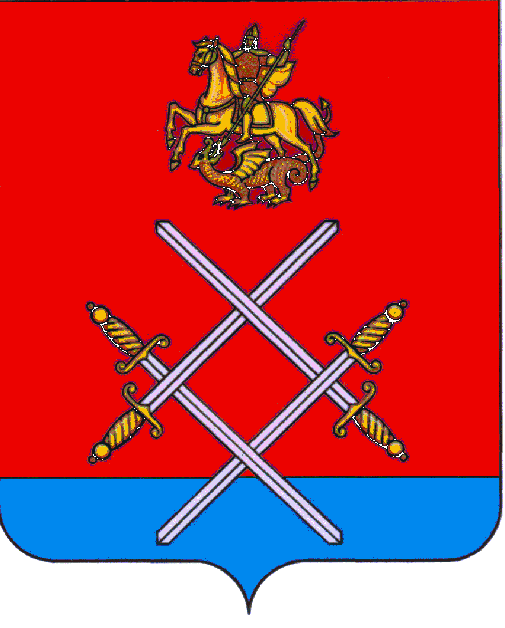 АДМИНИСТРАЦИЯ РУЗСКОГО  МУНИЦИПАЛЬНОГО  РАЙОНАМОСКОВСКОЙ  ОБЛАСТИПОСТАНОВЛЕНИЕот _15.03.2017____  № __860_______О внесении изменений в муниципальную программу Рузского муниципального района «Развитие образования и воспитание в Рузском муниципальном районе» на 2015 - 2019 годы, утвержденную постановлением администрации Рузского муниципального района от 14.10.2014 № 2597 «Об утверждении муниципальной программы Рузского муниципального района «Развитие образования и воспитание в Рузском муниципальном районе» на 2015 - 2019 годы» (в редакции от  26.01.2015 №163, от 07.04.2015 № 627, от 24.06.2015 №1185, от 29.07.2015 № 1428, от 07.12.2015 № 2402, от 03.06.2016 №1481, от 07.09.2016 № 2667, от 23.09.2016 №2855, от 23.12.2016 №4206)      В соответствии с Бюджетным кодексом Российской Федерации, Федеральным законом от 06.10.2003 № 131-ФЗ (в ред. от 15.02.2016) «Об общих принципах организации самоуправления в Российской Федерации», постановлением администрации Рузского муниципального района от 24.12.2014 №3285 «Об утверждении Порядка разработки и реализации муниципальных программ Рузского муниципального района» (с  изменениями от 03.11.2015 №2077), постановлением администрации Рузского муниципального района от 13.10.2014 №2481 «Об утверждении перечня муниципальных программ Рузского муниципального района Московской области, подлежащих реализации в 2015-2019 годах в новой редакции», руководствуясь Уставом Рузского муниципального района, постановляю:       1. Перечень мероприятий подпрограммы II «Общее образование»  на срок 2015-2019 годы Приложение 8 к Подпрограмме II «Общее образование» Муниципальной программы Рузского муниципального района «Развитие образования и воспитание в Рузском муниципальном районе» на 2015 - 2019 годы, утвержденной постановлением администрации Рузского муниципального района от 14.10.2014 № 2597 (в редакции от 26.01.2015 №163, от 07.04.2015 № 627, от 24.06.2015 №1185, от 29.07.2015 № 1428, от 07.12.2015 № 2402, от 03.06.2016 №1481, от 07.09.2016 № 2667, от 23.09.2016 №2855, от 23.12.2016 №4206) изложить в новой редакции (прилагается).      2.Разместить настоящее постановление на официальном сайте администрации Рузского муниципального района и в сети «Интернет».      3.Контроль за выполнением настоящего постановления возложить на заместителя руководителя администрации Рузского муниципального района И.А.Шиломаеву.И.о.руководителя администрации                                                   А.В.ИгнатьковПриложение № 8к Подпрограмме II«Общее образование»Перечень мероприятий программы II «Общее образование»на срок 2015-2019 годыЗаместитель руководителя администрации Рузского муниципального района   ____________      И.А. ШиломаеваНачальник Управления образования                                                                            ____________      Н.С ТырноваРузского муниципального района№ п/пМероприятия по реализации подпрограммыСроки исполнения мероприятийИсточники финансированияОбъем финансирования мероприятия в текущем финансовом году (тыс. руб.)*                    2014г.Всего (тыс. руб.)Объем финансирования по годам (тыс. руб.)Объем финансирования по годам (тыс. руб.)Объем финансирования по годам (тыс. руб.)Объем финансирования по годам (тыс. руб.)Объем финансирования по годам (тыс. руб.)Ответствен-ный за выполнение мероприятия программыРезультаты выполнения мероприятий подпрограммы№ п/пМероприятия по реализации подпрограммыСроки исполнения мероприятийИсточники финансированияОбъем финансирования мероприятия в текущем финансовом году (тыс. руб.)*                    2014г.Всего (тыс. руб.)20152016201720182019Ответствен-ный за выполнение мероприятия программыРезультаты выполнения мероприятий подпрограммы№ п/пМероприятия по реализации подпрограммыСроки исполнения мероприятийИсточники финансированияОбъем финансирования мероприятия в текущем финансовом году (тыс. руб.)*                    2014г.Всего (тыс. руб.)20152016201720182019Ответствен-ный за выполнение мероприятия программыРезультаты выполнения мероприятий подпрограммы1234567891012131.Задача 12015-2019ггИтого8 492,903 253,403230,0023,400,000,000,00Администрация Рузского муниципального района, Управление образования1.1. Реализация федеральных государственных образовательных стандартов общего образования2015-2019ггСредства бюджета Рузского муниципального района2 323,103 253,403230,0023,400,000,000,00Администрация Рузского муниципального района, Управление образования1.1. Реализация федеральных государственных образовательных стандартов общего образования2015-2019ггСредства бюджета Московской области293,800,000,000,000,000,000,00Администрация Рузского муниципального района, Управление образования1.1. Реализация федеральных государственных образовательных стандартов общего образования2015-2019ггСредства федерального бюджета5 876,000,000,000,000,000,000,00Администрация Рузского муниципального района, Управление образования1.1. Реализация федеральных государственных образовательных стандартов общего образования2015-2019ггСредства бюджетов  поселений 0,000,000,000,000,000,000,00Администрация Рузского муниципального района, Управление образования1.1. Реализация федеральных государственных образовательных стандартов общего образования2015-2019ггВнебюджетные источники 0,000,000,000,000,000,000,00Администрация Рузского муниципального района, Управление образования1.1.Мероприятие 12015-2019ггИтого0,000,000,000,000,000,000,00Администрация Рузского муниципального района, Управление образованияВыполнение государственных гарантий общедоступности и бесплатности  общего образования, увеличение доли обучающихся, обучающихся в условиях, соответствующих требованиям федеральных государственных стандартов общего образования, повышение качества подготовки обучающихся1.1.Введение федеральных государственных образовательных стандартов начального, основного и среднего общего образования, в том числе мероприятия по нормативному правовому и методическому сопровождению, обновлению содержания и технологий образования2015-2019ггСредства бюджета Рузского муниципального района0,00Администрация Рузского муниципального района, Управление образованияВыполнение государственных гарантий общедоступности и бесплатности  общего образования, увеличение доли обучающихся, обучающихся в условиях, соответствующих требованиям федеральных государственных стандартов общего образования, повышение качества подготовки обучающихся1.1.Введение федеральных государственных образовательных стандартов начального, основного и среднего общего образования, в том числе мероприятия по нормативному правовому и методическому сопровождению, обновлению содержания и технологий образования2015-2019ггСредства бюджета Московской области0,00Администрация Рузского муниципального района, Управление образованияВыполнение государственных гарантий общедоступности и бесплатности  общего образования, увеличение доли обучающихся, обучающихся в условиях, соответствующих требованиям федеральных государственных стандартов общего образования, повышение качества подготовки обучающихся1.1.Введение федеральных государственных образовательных стандартов начального, основного и среднего общего образования, в том числе мероприятия по нормативному правовому и методическому сопровождению, обновлению содержания и технологий образования2015-2019ггСредства федерального бюджета0,00Администрация Рузского муниципального района, Управление образованияВыполнение государственных гарантий общедоступности и бесплатности  общего образования, увеличение доли обучающихся, обучающихся в условиях, соответствующих требованиям федеральных государственных стандартов общего образования, повышение качества подготовки обучающихся1.1.Введение федеральных государственных образовательных стандартов начального, основного и среднего общего образования, в том числе мероприятия по нормативному правовому и методическому сопровождению, обновлению содержания и технологий образования2015-2019ггСредства бюджетов поселений 0,00Администрация Рузского муниципального района, Управление образованияВыполнение государственных гарантий общедоступности и бесплатности  общего образования, увеличение доли обучающихся, обучающихся в условиях, соответствующих требованиям федеральных государственных стандартов общего образования, повышение качества подготовки обучающихся1.1.Введение федеральных государственных образовательных стандартов начального, основного и среднего общего образования, в том числе мероприятия по нормативному правовому и методическому сопровождению, обновлению содержания и технологий образования2015-2019ггВнебюджетные источники 0,00Администрация Рузского муниципального района, Управление образованияВыполнение государственных гарантий общедоступности и бесплатности  общего образования, увеличение доли обучающихся, обучающихся в условиях, соответствующих требованиям федеральных государственных стандартов общего образования, повышение качества подготовки обучающихся1.2.Мероприятие 22015-2019ггИтого0,000,000,000,000,000,000,00Администрация Рузского муниципального района, Управление образованияОбновление содержания технологий общего образования1.2.Методическая поддержка образовательных организаций, реализующих проекты обновления содержания и технологий образования2015-2019ггСредства бюджета Рузского муниципального района0,000,000,000,000,00Администрация Рузского муниципального района, Управление образованияОбновление содержания технологий общего образования1.2.Методическая поддержка образовательных организаций, реализующих проекты обновления содержания и технологий образования2015-2019ггСредства бюджета Московской области0,00Администрация Рузского муниципального района, Управление образованияОбновление содержания технологий общего образования1.2.Методическая поддержка образовательных организаций, реализующих проекты обновления содержания и технологий образования2015-2019ггСредства федерального бюджета0,00Администрация Рузского муниципального района, Управление образованияОбновление содержания технологий общего образования1.2.Методическая поддержка образовательных организаций, реализующих проекты обновления содержания и технологий образования2015-2019ггСредства бюджетов поселений 0,00Администрация Рузского муниципального района, Управление образованияОбновление содержания технологий общего образования1.2.Методическая поддержка образовательных организаций, реализующих проекты обновления содержания и технологий образования2015-2019ггВнебюджетные источники 0,00Администрация Рузского муниципального района, Управление образованияОбновление содержания технологий общего образования1.3.Мероприятие 32015-2019ггИтого0,000,000,000,000,000,000,00Администрация Рузского муниципального района, Управление образованияПоступенчатое введение федерального государственного стандарта образовательные организации Рузского муниципального района1.3.Создание  электронного банка данных образовательных учреждений Рузского муниципального района, реализующих проекты обновления содержания и технологий образования2015-2019ггСредства бюджета Рузского муниципального района0,000,000,000,000,00Администрация Рузского муниципального района, Управление образованияПоступенчатое введение федерального государственного стандарта образовательные организации Рузского муниципального района1.3.Создание  электронного банка данных образовательных учреждений Рузского муниципального района, реализующих проекты обновления содержания и технологий образования2015-2019ггСредства бюджета Московской области0,00Администрация Рузского муниципального района, Управление образованияПоступенчатое введение федерального государственного стандарта образовательные организации Рузского муниципального района1.3.Создание  электронного банка данных образовательных учреждений Рузского муниципального района, реализующих проекты обновления содержания и технологий образования2015-2019ггСредства федерального бюджета0,00Администрация Рузского муниципального района, Управление образованияПоступенчатое введение федерального государственного стандарта образовательные организации Рузского муниципального района1.3.Создание  электронного банка данных образовательных учреждений Рузского муниципального района, реализующих проекты обновления содержания и технологий образования2015-2019ггСредства бюджетов поселений 0,00Администрация Рузского муниципального района, Управление образованияПоступенчатое введение федерального государственного стандарта образовательные организации Рузского муниципального района1.3.Создание  электронного банка данных образовательных учреждений Рузского муниципального района, реализующих проекты обновления содержания и технологий образования2015-2019ггВнебюджетные источники 0,00Администрация Рузского муниципального района, Управление образованияПоступенчатое введение федерального государственного стандарта образовательные организации Рузского муниципального района1.4.Мероприятие 42015-2019ггИтого6 169,800,000,000,000,000,000,00Администрация Рузского муниципального района, Управление образованияПроведен капитальный, текущий ремонт, ремонт и установка ограждений, ремонт кровель, замена оконных конструкций, выполнены противопожарные мероприятия в муниципальных общеобразовательных организациях, в том числе капитальный ремонт спортивных залов в целях создания в общеобразовательных организациях, расположенных в сельской местности, условий для занятий физической культурой и спортом1.4.Мероприятия по проведению капитального, текущего ремонта, ремонта и установки ограждений, ремонта кровель, замену оконных конструкций, выполнению противопожарных мероприятий в муниципальных общеобразовательных организациях, в том числе капитального ремонта спортивных залов в целях создания в общеобразовательных организациях, расположенных в сельской местности, условий для занятий физической культурой и спортом2015-2019ггСредства бюджета Рузского муниципального района0,000,000,000,000,000,00Администрация Рузского муниципального района, Управление образованияПроведен капитальный, текущий ремонт, ремонт и установка ограждений, ремонт кровель, замена оконных конструкций, выполнены противопожарные мероприятия в муниципальных общеобразовательных организациях, в том числе капитальный ремонт спортивных залов в целях создания в общеобразовательных организациях, расположенных в сельской местности, условий для занятий физической культурой и спортом1.4.Мероприятия по проведению капитального, текущего ремонта, ремонта и установки ограждений, ремонта кровель, замену оконных конструкций, выполнению противопожарных мероприятий в муниципальных общеобразовательных организациях, в том числе капитального ремонта спортивных залов в целях создания в общеобразовательных организациях, расположенных в сельской местности, условий для занятий физической культурой и спортом2015-2019ггСредства бюджета Московской области293,80,00Администрация Рузского муниципального района, Управление образованияПроведен капитальный, текущий ремонт, ремонт и установка ограждений, ремонт кровель, замена оконных конструкций, выполнены противопожарные мероприятия в муниципальных общеобразовательных организациях, в том числе капитальный ремонт спортивных залов в целях создания в общеобразовательных организациях, расположенных в сельской местности, условий для занятий физической культурой и спортом1.4.Мероприятия по проведению капитального, текущего ремонта, ремонта и установки ограждений, ремонта кровель, замену оконных конструкций, выполнению противопожарных мероприятий в муниципальных общеобразовательных организациях, в том числе капитального ремонта спортивных залов в целях создания в общеобразовательных организациях, расположенных в сельской местности, условий для занятий физической культурой и спортом2015-2019ггСредства федерального бюджета5876,00,00Администрация Рузского муниципального района, Управление образованияПроведен капитальный, текущий ремонт, ремонт и установка ограждений, ремонт кровель, замена оконных конструкций, выполнены противопожарные мероприятия в муниципальных общеобразовательных организациях, в том числе капитальный ремонт спортивных залов в целях создания в общеобразовательных организациях, расположенных в сельской местности, условий для занятий физической культурой и спортом1.4.Мероприятия по проведению капитального, текущего ремонта, ремонта и установки ограждений, ремонта кровель, замену оконных конструкций, выполнению противопожарных мероприятий в муниципальных общеобразовательных организациях, в том числе капитального ремонта спортивных залов в целях создания в общеобразовательных организациях, расположенных в сельской местности, условий для занятий физической культурой и спортом2015-2019ггСредства бюджетов поселений 0,00Администрация Рузского муниципального района, Управление образованияПроведен капитальный, текущий ремонт, ремонт и установка ограждений, ремонт кровель, замена оконных конструкций, выполнены противопожарные мероприятия в муниципальных общеобразовательных организациях, в том числе капитальный ремонт спортивных залов в целях создания в общеобразовательных организациях, расположенных в сельской местности, условий для занятий физической культурой и спортом1.4.Мероприятия по проведению капитального, текущего ремонта, ремонта и установки ограждений, ремонта кровель, замену оконных конструкций, выполнению противопожарных мероприятий в муниципальных общеобразовательных организациях, в том числе капитального ремонта спортивных залов в целях создания в общеобразовательных организациях, расположенных в сельской местности, условий для занятий физической культурой и спортом2015-2019ггВнебюджетные источники 0,00Администрация Рузского муниципального района, Управление образованияПроведен капитальный, текущий ремонт, ремонт и установка ограждений, ремонт кровель, замена оконных конструкций, выполнены противопожарные мероприятия в муниципальных общеобразовательных организациях, в том числе капитальный ремонт спортивных залов в целях создания в общеобразовательных организациях, расположенных в сельской местности, условий для занятий физической культурой и спортом1.5.Мероприятие 52015-2019ггИтого2 323,103 253,403230,0023,400,000,000,00Администрация Рузского муниципального района, Управление образованияСовершенствование организации питания обучающихся1.5.Создание условий для обеспечения обучающихся общеобразовательных организаций качественным горячим питанием2015-2019ггСредства бюджета Рузского муниципального района2323,13 253,403230,0023,40000Администрация Рузского муниципального района, Управление образованияСовершенствование организации питания обучающихся1.5.Создание условий для обеспечения обучающихся общеобразовательных организаций качественным горячим питанием2015-2019ггСредства бюджета Московской области00,0000000Администрация Рузского муниципального района, Управление образованияСовершенствование организации питания обучающихся1.5.Создание условий для обеспечения обучающихся общеобразовательных организаций качественным горячим питанием2015-2019ггСредства федерального бюджета00,0000000Администрация Рузского муниципального района, Управление образованияСовершенствование организации питания обучающихся1.5.Создание условий для обеспечения обучающихся общеобразовательных организаций качественным горячим питанием2015-2019ггСредства бюджетов поселений 00,0000000Администрация Рузского муниципального района, Управление образованияСовершенствование организации питания обучающихся1.5.Создание условий для обеспечения обучающихся общеобразовательных организаций качественным горячим питанием2015-2019ггВнебюджетные источники 00,0000000Администрация Рузского муниципального района, Управление образованияСовершенствование организации питания обучающихся1.5.1.Мероприятие 62015-2019ггИтого260,000,000,000,000,000,000,00Администрация Рузского муниципального района, Управление образованияСовершенствование организации питания обучающихся1.5.1.Участие в областном конкурсе отбора муниципальных проектов совершенствования организации питания обучающихся2015-2019ггСредства бюджета Рузского муниципального района260,000,00Администрация Рузского муниципального района, Управление образованияСовершенствование организации питания обучающихся1.5.1.Участие в областном конкурсе отбора муниципальных проектов совершенствования организации питания обучающихся2015-2019ггСредства бюджета Московской области0,00Администрация Рузского муниципального района, Управление образованияСовершенствование организации питания обучающихся1.5.1.Участие в областном конкурсе отбора муниципальных проектов совершенствования организации питания обучающихся2015-2019ггСредства федерального бюджета0,00Администрация Рузского муниципального района, Управление образованияСовершенствование организации питания обучающихся1.5.1.Участие в областном конкурсе отбора муниципальных проектов совершенствования организации питания обучающихся2015-2019ггСредства бюджетов поселений 0,00Администрация Рузского муниципального района, Управление образованияСовершенствование организации питания обучающихся1.5.1.Участие в областном конкурсе отбора муниципальных проектов совершенствования организации питания обучающихся2015-2019ггВнебюджетные источники 0,00Администрация Рузского муниципального района, Управление образованияСовершенствование организации питания обучающихся1.5.2.Мероприятие 72015-2019ггИтого2 063,103 253,403230,0023,400,000,000,00Администрация Рузского муниципального района, Управление образованияОбеспечение функционирования системы мероприятий по осуществлению контроля за состоянием здоровья обучающихся, в том числе изучение общественного мнения об организации питания 1.5.2.Внедрение системы мероприятий по осуществлению контроля за состоянием здоровья обучающихся, в том числе изучение общественного мнения об организации питания2015-2019ггСредства бюджета Рузского муниципального района2063,13 253,403230,0023,400,000,000,00Администрация Рузского муниципального района, Управление образованияОбеспечение функционирования системы мероприятий по осуществлению контроля за состоянием здоровья обучающихся, в том числе изучение общественного мнения об организации питания 1.5.2.Внедрение системы мероприятий по осуществлению контроля за состоянием здоровья обучающихся, в том числе изучение общественного мнения об организации питания2015-2019ггСредства бюджета Московской области0,00Администрация Рузского муниципального района, Управление образованияОбеспечение функционирования системы мероприятий по осуществлению контроля за состоянием здоровья обучающихся, в том числе изучение общественного мнения об организации питания 1.5.2.Внедрение системы мероприятий по осуществлению контроля за состоянием здоровья обучающихся, в том числе изучение общественного мнения об организации питания2015-2019ггСредства федерального бюджета0,00Администрация Рузского муниципального района, Управление образованияОбеспечение функционирования системы мероприятий по осуществлению контроля за состоянием здоровья обучающихся, в том числе изучение общественного мнения об организации питания 1.5.2.Внедрение системы мероприятий по осуществлению контроля за состоянием здоровья обучающихся, в том числе изучение общественного мнения об организации питания2015-2019ггСредства бюджетов поселений 0,00Администрация Рузского муниципального района, Управление образованияОбеспечение функционирования системы мероприятий по осуществлению контроля за состоянием здоровья обучающихся, в том числе изучение общественного мнения об организации питания 1.5.2.Внедрение системы мероприятий по осуществлению контроля за состоянием здоровья обучающихся, в том числе изучение общественного мнения об организации питания2015-2019ггВнебюджетные источники 0,00Администрация Рузского муниципального района, Управление образованияОбеспечение функционирования системы мероприятий по осуществлению контроля за состоянием здоровья обучающихся, в том числе изучение общественного мнения об организации питания 2.Задача 22015-2019ггИтого594269,93463990,7774869,15716099,0657405,3657808,60657808,60Администрация Рузского муниципального района, Управление образованияВнедрение комплекса мер по реализации Федеральной концепции развития механизмов, обеспечивающих равный доступ к качественному общему образованию2.Реализация механизмов, обеспечивающих равный доступ к качественному общему образованию2015-2019ггСредства бюджета Рузского муниципального района90120,10495450,6107897,094951,197265,3097668,6097668,60Администрация Рузского муниципального района, Управление образованияВнедрение комплекса мер по реализации Федеральной концепции развития механизмов, обеспечивающих равный доступ к качественному общему образованию2.Реализация механизмов, обеспечивающих равный доступ к качественному общему образованию2015-2019ггСредства бюджета Московской области504149,802947980,1666972,20600587,9560140,00560140,00560140,00Администрация Рузского муниципального района, Управление образованияВнедрение комплекса мер по реализации Федеральной концепции развития механизмов, обеспечивающих равный доступ к качественному общему образованию2.Реализация механизмов, обеспечивающих равный доступ к качественному общему образованию2015-2019ггСредства федерального бюджета0,000,000,000,000,000,000,00Администрация Рузского муниципального района, Управление образованияВнедрение комплекса мер по реализации Федеральной концепции развития механизмов, обеспечивающих равный доступ к качественному общему образованию2.Реализация механизмов, обеспечивающих равный доступ к качественному общему образованию2015-2019ггСредства бюджетов  поселений 0,0020 560,000,0020 560,00,000,000,00Администрация Рузского муниципального района, Управление образованияВнедрение комплекса мер по реализации Федеральной концепции развития механизмов, обеспечивающих равный доступ к качественному общему образованию2.Реализация механизмов, обеспечивающих равный доступ к качественному общему образованию2015-2019ггВнебюджетные источники 0,000,000,000,000,000,000,00Администрация Рузского муниципального района, Управление образованияВнедрение комплекса мер по реализации Федеральной концепции развития механизмов, обеспечивающих равный доступ к качественному общему образованию2.1.Мероприятие 12015-2019ггИтого0,000,000,000,000,000,000,00Министерство образования МО, Администрация Рузского муниципального района, Управление образованияОбеспечение равного доступа к качественному общему образованию2.1.Внедрение комплекса мер по реализации Федеральной концепции развития механизмов, обеспечивающих равный доступ к качественному общему образованию2015-2019ггСредства бюджета Рузского муниципального района0,00Министерство образования МО, Администрация Рузского муниципального района, Управление образованияОбеспечение равного доступа к качественному общему образованию2.1.Внедрение комплекса мер по реализации Федеральной концепции развития механизмов, обеспечивающих равный доступ к качественному общему образованию2015-2019ггСредства бюджета Московской области0,00Министерство образования МО, Администрация Рузского муниципального района, Управление образованияОбеспечение равного доступа к качественному общему образованию2.1.Внедрение комплекса мер по реализации Федеральной концепции развития механизмов, обеспечивающих равный доступ к качественному общему образованию2015-2019ггСредства федерального бюджета0,00Министерство образования МО, Администрация Рузского муниципального района, Управление образованияОбеспечение равного доступа к качественному общему образованию2.1.Внедрение комплекса мер по реализации Федеральной концепции развития механизмов, обеспечивающих равный доступ к качественному общему образованию2015-2019ггСредства бюджетов поселений 0,00Министерство образования МО, Администрация Рузского муниципального района, Управление образованияОбеспечение равного доступа к качественному общему образованию2.1.Внедрение комплекса мер по реализации Федеральной концепции развития механизмов, обеспечивающих равный доступ к качественному общему образованию2015-2019ггВнебюджетные источники 0,00Министерство образования МО, Администрация Рузского муниципального района, Управление образованияОбеспечение равного доступа к качественному общему образованию2.2.Мероприятие 22015-2019ггИтого0,000,000,000,000,000,000,00Администрация Рузского муниципального района, Управление образованияСоздание сетевой информационно-образовательной среды, замена программного обеспечения для детей-инвалидов переходящих с одной ступени на другую (с начальной ступени общего образования на ступень основного общего образования, со ступени основного общего образования на ступень среднего (полного) общего образования), Оснащение рабочих мест детей-инвалидов и педагогических работников, обучение родителей и педагогических работников, подключение к сети Интернет, включая тестовый период2.2.Реализация системы обучения детей-инвалидов на дому с использованием дистанционных образовательных технологий2015-2019ггСредства бюджета Рузского муниципального района0,00Администрация Рузского муниципального района, Управление образованияСоздание сетевой информационно-образовательной среды, замена программного обеспечения для детей-инвалидов переходящих с одной ступени на другую (с начальной ступени общего образования на ступень основного общего образования, со ступени основного общего образования на ступень среднего (полного) общего образования), Оснащение рабочих мест детей-инвалидов и педагогических работников, обучение родителей и педагогических работников, подключение к сети Интернет, включая тестовый период2.2.Реализация системы обучения детей-инвалидов на дому с использованием дистанционных образовательных технологий2015-2019ггСредства бюджета Московской области0,00Администрация Рузского муниципального района, Управление образованияСоздание сетевой информационно-образовательной среды, замена программного обеспечения для детей-инвалидов переходящих с одной ступени на другую (с начальной ступени общего образования на ступень основного общего образования, со ступени основного общего образования на ступень среднего (полного) общего образования), Оснащение рабочих мест детей-инвалидов и педагогических работников, обучение родителей и педагогических работников, подключение к сети Интернет, включая тестовый период2.2.Реализация системы обучения детей-инвалидов на дому с использованием дистанционных образовательных технологий2015-2019ггСредства федерального бюджета0,00Администрация Рузского муниципального района, Управление образованияСоздание сетевой информационно-образовательной среды, замена программного обеспечения для детей-инвалидов переходящих с одной ступени на другую (с начальной ступени общего образования на ступень основного общего образования, со ступени основного общего образования на ступень среднего (полного) общего образования), Оснащение рабочих мест детей-инвалидов и педагогических работников, обучение родителей и педагогических работников, подключение к сети Интернет, включая тестовый период2.2.Реализация системы обучения детей-инвалидов на дому с использованием дистанционных образовательных технологий2015-2019ггСредства бюджетов поселений 0,00Администрация Рузского муниципального района, Управление образованияСоздание сетевой информационно-образовательной среды, замена программного обеспечения для детей-инвалидов переходящих с одной ступени на другую (с начальной ступени общего образования на ступень основного общего образования, со ступени основного общего образования на ступень среднего (полного) общего образования), Оснащение рабочих мест детей-инвалидов и педагогических работников, обучение родителей и педагогических работников, подключение к сети Интернет, включая тестовый период2.2.Реализация системы обучения детей-инвалидов на дому с использованием дистанционных образовательных технологий2015-2019ггВнебюджетные источники 0,00Администрация Рузского муниципального района, Управление образованияСоздание сетевой информационно-образовательной среды, замена программного обеспечения для детей-инвалидов переходящих с одной ступени на другую (с начальной ступени общего образования на ступень основного общего образования, со ступени основного общего образования на ступень среднего (полного) общего образования), Оснащение рабочих мест детей-инвалидов и педагогических работников, обучение родителей и педагогических работников, подключение к сети Интернет, включая тестовый период2.3.Мероприятие 32015-2019ггИтого594269,903463990,7774869,15716099,0657405,3657808,60657808,6Администрация Рузского муниципального района, Управление образованияОбеспечение деятельности муниципальный общеобразовательных  организаций, предоставление мер социальной поддержки отдельным категориям обучающихся2.3.Обеспечение деятельности муниципальный общеобразовательных  организаций, предоставление мер социальной поддержки отдельным категориям обучающихся2015-2019ггСредства бюджета Рузского муниципального района90120,10495450,6107897,094951,197265,397668,697668,60Администрация Рузского муниципального района, Управление образованияОбеспечение деятельности муниципальный общеобразовательных  организаций, предоставление мер социальной поддержки отдельным категориям обучающихся2.3.Обеспечение деятельности муниципальный общеобразовательных  организаций, предоставление мер социальной поддержки отдельным категориям обучающихся2015-2019ггСредства бюджета Московской области504149,82947980,1666972,20600587,9560140,0560140,0560140,0Администрация Рузского муниципального района, Управление образованияОбеспечение деятельности муниципальный общеобразовательных  организаций, предоставление мер социальной поддержки отдельным категориям обучающихся2.3.Обеспечение деятельности муниципальный общеобразовательных  организаций, предоставление мер социальной поддержки отдельным категориям обучающихся2015-2019ггСредства федерального бюджета0,000,000,000,000,000,000,00Администрация Рузского муниципального района, Управление образованияОбеспечение деятельности муниципальный общеобразовательных  организаций, предоставление мер социальной поддержки отдельным категориям обучающихся2.3.Обеспечение деятельности муниципальный общеобразовательных  организаций, предоставление мер социальной поддержки отдельным категориям обучающихся2015-2019ггСредства бюджетов поселений 0,0020 560,000,0020560,000,000,000,00Администрация Рузского муниципального района, Управление образованияОбеспечение деятельности муниципальный общеобразовательных  организаций, предоставление мер социальной поддержки отдельным категориям обучающихся2.3.Обеспечение деятельности муниципальный общеобразовательных  организаций, предоставление мер социальной поддержки отдельным категориям обучающихся2015-2019ггВнебюджетные источники 0,000,000,000,000,000,000,00Администрация Рузского муниципального района, Управление образованияОбеспечение деятельности муниципальный общеобразовательных  организаций, предоставление мер социальной поддержки отдельным категориям обучающихся2.3.1.Мероприятие 42015-2019ггИтого1 591,005808,01260,00480,01 356,001 356,001 356,00Администрация Рузского муниципального района, Управление образованияПредоставлен проезд к месту учебы и обратно отдельным категориям обучающихся в муниципальных образовательных организациях2.3.1.Оплата расходов, связанных с компенсацией  проезда к месту учебы и обратно отдельным категориям обучающихсяпо очной форме обучения муниципальных общеобразовательных организациях Московской области2015-2019ггСредства бюджета Рузского муниципального района0,00Администрация Рузского муниципального района, Управление образованияПредоставлен проезд к месту учебы и обратно отдельным категориям обучающихся в муниципальных образовательных организациях2.3.1.Оплата расходов, связанных с компенсацией  проезда к месту учебы и обратно отдельным категориям обучающихсяпо очной форме обучения муниципальных общеобразовательных организациях Московской области2015-2019ггСредства бюджета Московской области1 591,005808,01260,00480,01 356,001 356,001 356,00Администрация Рузского муниципального района, Управление образованияПредоставлен проезд к месту учебы и обратно отдельным категориям обучающихся в муниципальных образовательных организациях2.3.1.Оплата расходов, связанных с компенсацией  проезда к месту учебы и обратно отдельным категориям обучающихсяпо очной форме обучения муниципальных общеобразовательных организациях Московской области2015-2019ггСредства федерального бюджета0,00Администрация Рузского муниципального района, Управление образованияПредоставлен проезд к месту учебы и обратно отдельным категориям обучающихся в муниципальных образовательных организациях2.3.1.Оплата расходов, связанных с компенсацией  проезда к месту учебы и обратно отдельным категориям обучающихсяпо очной форме обучения муниципальных общеобразовательных организациях Московской области2015-2019ггСредства бюджетов поселений 0,00Администрация Рузского муниципального района, Управление образованияПредоставлен проезд к месту учебы и обратно отдельным категориям обучающихся в муниципальных образовательных организациях2.3.1.Оплата расходов, связанных с компенсацией  проезда к месту учебы и обратно отдельным категориям обучающихсяпо очной форме обучения муниципальных общеобразовательных организациях Московской области2015-2019ггВнебюджетные источники 0,00Администрация Рузского муниципального района, Управление образованияПредоставлен проезд к месту учебы и обратно отдельным категориям обучающихся в муниципальных образовательных организациях2.3.2.Мероприятие 52015-2019ггИтого15390,00104136,0015739,021983,0022138,0022138,022138,00Администрация Рузского муниципального района, Управление образованияПредоставление частичной компенсации стоимости питания обучающимся в муниципальных общеобразовательных организациях в Московской области 2.3.2.Обеспечение частичной компенсации стоимости питания отдельным категориям обучающихся в муниципальных общеобразовательных организациях в Московской области и частных общеобразовательных организациях в Московской области, имеющих государственную аккредитацию2015-2019ггСредства бюджета Рузского муниципального района0,00Администрация Рузского муниципального района, Управление образованияПредоставление частичной компенсации стоимости питания обучающимся в муниципальных общеобразовательных организациях в Московской области 2.3.2.Обеспечение частичной компенсации стоимости питания отдельным категориям обучающихся в муниципальных общеобразовательных организациях в Московской области и частных общеобразовательных организациях в Московской области, имеющих государственную аккредитацию2015-2019ггСредства бюджета Московской области15390,00104136,0015739,021983,0022138,0022138,022138,00Администрация Рузского муниципального района, Управление образованияПредоставление частичной компенсации стоимости питания обучающимся в муниципальных общеобразовательных организациях в Московской области 2.3.2.Обеспечение частичной компенсации стоимости питания отдельным категориям обучающихся в муниципальных общеобразовательных организациях в Московской области и частных общеобразовательных организациях в Московской области, имеющих государственную аккредитацию2015-2019ггСредства федерального бюджета0,00Администрация Рузского муниципального района, Управление образованияПредоставление частичной компенсации стоимости питания обучающимся в муниципальных общеобразовательных организациях в Московской области 2.3.2.Обеспечение частичной компенсации стоимости питания отдельным категориям обучающихся в муниципальных общеобразовательных организациях в Московской области и частных общеобразовательных организациях в Московской области, имеющих государственную аккредитацию2015-2019ггСредства бюджетов поселений 0,00Администрация Рузского муниципального района, Управление образованияПредоставление частичной компенсации стоимости питания обучающимся в муниципальных общеобразовательных организациях в Московской области 2.3.2.Обеспечение частичной компенсации стоимости питания отдельным категориям обучающихся в муниципальных общеобразовательных организациях в Московской области и частных общеобразовательных организациях в Московской области, имеющих государственную аккредитацию2015-2019ггВнебюджетные источники 0,00Администрация Рузского муниципального района, Управление образованияПредоставление частичной компенсации стоимости питания обучающимся в муниципальных общеобразовательных организациях в Московской области 2.3.3.Мероприятие 62015-2019ггИтого478677,72742876,3584278,10563993,8531532,8531535,80531535,8Администрация Рузского муниципального района, Управление образованияПолучение  обучающимися  общедоступного и бесплатного дошкольного, начального общего, основного общего, среднего общего образования, а также дополнительного образования  в муниципальных общеобразовательных организациях, в том числе их обеспечение учебниками и учебными пособиями, осуществление финансирования с высоким уровнем работы педагогического коллектива2.3.3.Обеспечение государственных гарантий реализации прав граждан на получение общедоступного и бесплатного дошкольного, начального общего, основного общего, среднего общего образования, а также дополнительного образования в муниципальных общеобразовательных организациях в Московской области, включая расходы на оплату труда, приобретение учебников и учебных пособий, средств обучения, игр, игрушек (за исключением расходов на содержание зданий и оплату коммунальных услуг)2015-2019ггСредства бюджета Рузского муниципального района4236,7022 894,303927,104 741,804 741,804 741,804 741,80Администрация Рузского муниципального района, Управление образованияПолучение  обучающимися  общедоступного и бесплатного дошкольного, начального общего, основного общего, среднего общего образования, а также дополнительного образования  в муниципальных общеобразовательных организациях, в том числе их обеспечение учебниками и учебными пособиями, осуществление финансирования с высоким уровнем работы педагогического коллектива2.3.3.Обеспечение государственных гарантий реализации прав граждан на получение общедоступного и бесплатного дошкольного, начального общего, основного общего, среднего общего образования, а также дополнительного образования в муниципальных общеобразовательных организациях в Московской области, включая расходы на оплату труда, приобретение учебников и учебных пособий, средств обучения, игр, игрушек (за исключением расходов на содержание зданий и оплату коммунальных услуг)2015-2019ггСредства бюджета Московской области474441,002719982,0580351,0559252,0526791,0526794,00526794,00Администрация Рузского муниципального района, Управление образованияПолучение  обучающимися  общедоступного и бесплатного дошкольного, начального общего, основного общего, среднего общего образования, а также дополнительного образования  в муниципальных общеобразовательных организациях, в том числе их обеспечение учебниками и учебными пособиями, осуществление финансирования с высоким уровнем работы педагогического коллектива2.3.3.Обеспечение государственных гарантий реализации прав граждан на получение общедоступного и бесплатного дошкольного, начального общего, основного общего, среднего общего образования, а также дополнительного образования в муниципальных общеобразовательных организациях в Московской области, включая расходы на оплату труда, приобретение учебников и учебных пособий, средств обучения, игр, игрушек (за исключением расходов на содержание зданий и оплату коммунальных услуг)2015-2019ггСредства федерального бюджета0,00Администрация Рузского муниципального района, Управление образованияПолучение  обучающимися  общедоступного и бесплатного дошкольного, начального общего, основного общего, среднего общего образования, а также дополнительного образования  в муниципальных общеобразовательных организациях, в том числе их обеспечение учебниками и учебными пособиями, осуществление финансирования с высоким уровнем работы педагогического коллектива2.3.3.Обеспечение государственных гарантий реализации прав граждан на получение общедоступного и бесплатного дошкольного, начального общего, основного общего, среднего общего образования, а также дополнительного образования в муниципальных общеобразовательных организациях в Московской области, включая расходы на оплату труда, приобретение учебников и учебных пособий, средств обучения, игр, игрушек (за исключением расходов на содержание зданий и оплату коммунальных услуг)2015-2019ггСредства бюджетов поселений 0,00Администрация Рузского муниципального района, Управление образованияПолучение  обучающимися  общедоступного и бесплатного дошкольного, начального общего, основного общего, среднего общего образования, а также дополнительного образования  в муниципальных общеобразовательных организациях, в том числе их обеспечение учебниками и учебными пособиями, осуществление финансирования с высоким уровнем работы педагогического коллектива2.3.3.Обеспечение государственных гарантий реализации прав граждан на получение общедоступного и бесплатного дошкольного, начального общего, основного общего, среднего общего образования, а также дополнительного образования в муниципальных общеобразовательных организациях в Московской области, включая расходы на оплату труда, приобретение учебников и учебных пособий, средств обучения, игр, игрушек (за исключением расходов на содержание зданий и оплату коммунальных услуг)2015-2019ггВнебюджетные источники 0,00Администрация Рузского муниципального района, Управление образованияПолучение  обучающимися  общедоступного и бесплатного дошкольного, начального общего, основного общего, среднего общего образования, а также дополнительного образования  в муниципальных общеобразовательных организациях, в том числе их обеспечение учебниками и учебными пособиями, осуществление финансирования с высоким уровнем работы педагогического коллектива2.3.4.Мероприятие 72015-2019ггИтого65534,30346293,567616,4866318,1070196,9071081,0071081,00Администрация Рузского муниципального района, Управление образованияПолучение обучающимися общедоступного и бесплатного дошкольного, начального общего, основного общего, среднего общего образования в общеобразовательных организациях. Укрепление материально-технической базы ОО. Совершенствование электронного документооборота.2.3.4.Обеспечение государственных гарантий реализации прав граждан на получение общедоступного и бесплатного дошкольного, начального общего, основного общего, среднего общего образования, а также дополнительного образования в муниципальных общеобразовательных организациях в Московской области, включая расходы на приобретение средств длительного использования и материальных запасов (включая расходы на содержание зданий, оплату коммунальных услуг, оплата работ и услуг, необходимых для ведения уставной деятельности)2015-2019ггСредства бюджета Рузского муниципального района65512,50346293,567616,4866318,1070196,9071081,0071081,00Администрация Рузского муниципального района, Управление образованияПолучение обучающимися общедоступного и бесплатного дошкольного, начального общего, основного общего, среднего общего образования в общеобразовательных организациях. Укрепление материально-технической базы ОО. Совершенствование электронного документооборота.2.3.4.Обеспечение государственных гарантий реализации прав граждан на получение общедоступного и бесплатного дошкольного, начального общего, основного общего, среднего общего образования, а также дополнительного образования в муниципальных общеобразовательных организациях в Московской области, включая расходы на приобретение средств длительного использования и материальных запасов (включая расходы на содержание зданий, оплату коммунальных услуг, оплата работ и услуг, необходимых для ведения уставной деятельности)2015-2019ггСредства бюджета Московской области21,800,00Администрация Рузского муниципального района, Управление образованияПолучение обучающимися общедоступного и бесплатного дошкольного, начального общего, основного общего, среднего общего образования в общеобразовательных организациях. Укрепление материально-технической базы ОО. Совершенствование электронного документооборота.2.3.4.Обеспечение государственных гарантий реализации прав граждан на получение общедоступного и бесплатного дошкольного, начального общего, основного общего, среднего общего образования, а также дополнительного образования в муниципальных общеобразовательных организациях в Московской области, включая расходы на приобретение средств длительного использования и материальных запасов (включая расходы на содержание зданий, оплату коммунальных услуг, оплата работ и услуг, необходимых для ведения уставной деятельности)2015-2019ггСредства федерального бюджета0,00Администрация Рузского муниципального района, Управление образованияПолучение обучающимися общедоступного и бесплатного дошкольного, начального общего, основного общего, среднего общего образования в общеобразовательных организациях. Укрепление материально-технической базы ОО. Совершенствование электронного документооборота.2.3.4.Обеспечение государственных гарантий реализации прав граждан на получение общедоступного и бесплатного дошкольного, начального общего, основного общего, среднего общего образования, а также дополнительного образования в муниципальных общеобразовательных организациях в Московской области, включая расходы на приобретение средств длительного использования и материальных запасов (включая расходы на содержание зданий, оплату коммунальных услуг, оплата работ и услуг, необходимых для ведения уставной деятельности)2015-2019ггСредства бюджетов поселений 0,00Администрация Рузского муниципального района, Управление образованияПолучение обучающимися общедоступного и бесплатного дошкольного, начального общего, основного общего, среднего общего образования в общеобразовательных организациях. Укрепление материально-технической базы ОО. Совершенствование электронного документооборота.2.3.4.Обеспечение государственных гарантий реализации прав граждан на получение общедоступного и бесплатного дошкольного, начального общего, основного общего, среднего общего образования, а также дополнительного образования в муниципальных общеобразовательных организациях в Московской области, включая расходы на приобретение средств длительного использования и материальных запасов (включая расходы на содержание зданий, оплату коммунальных услуг, оплата работ и услуг, необходимых для ведения уставной деятельности)2015-2019ггВнебюджетные источники 0,00Администрация Рузского муниципального района, Управление образованияПолучение обучающимися общедоступного и бесплатного дошкольного, начального общего, основного общего, среднего общего образования в общеобразовательных организациях. Укрепление материально-технической базы ОО. Совершенствование электронного документооборота.2.3.5.Мероприятие 82015-2019ггИтого4 364,0019181,04609,003 796,003 592,003 592,003 592,00Администрация Рузского муниципального района, Управление образованияВыполнение воспитательных функций 
педагогическими работниками муниципальных образовательных организаций, на которых возложены функции классных руководителей 2.3.5.Обеспечение на выплату вознаграждения за выполнение функций классного руководителя педагогическим работникам муниципальных общеобразовательных организаций в Московской области2015-2019ггСредства бюджета Рузского муниципального района0,00Администрация Рузского муниципального района, Управление образованияВыполнение воспитательных функций 
педагогическими работниками муниципальных образовательных организаций, на которых возложены функции классных руководителей 2.3.5.Обеспечение на выплату вознаграждения за выполнение функций классного руководителя педагогическим работникам муниципальных общеобразовательных организаций в Московской области2015-2019ггСредства бюджета Московской области4364,0019181,04609,003 796,003 592,003 592,003 592,00Администрация Рузского муниципального района, Управление образованияВыполнение воспитательных функций 
педагогическими работниками муниципальных образовательных организаций, на которых возложены функции классных руководителей 2.3.5.Обеспечение на выплату вознаграждения за выполнение функций классного руководителя педагогическим работникам муниципальных общеобразовательных организаций в Московской области2015-2019ггСредства федерального бюджета0,00Администрация Рузского муниципального района, Управление образованияВыполнение воспитательных функций 
педагогическими работниками муниципальных образовательных организаций, на которых возложены функции классных руководителей 2.3.5.Обеспечение на выплату вознаграждения за выполнение функций классного руководителя педагогическим работникам муниципальных общеобразовательных организаций в Московской области2015-2019ггСредства бюджетов поселений 0,00Администрация Рузского муниципального района, Управление образованияВыполнение воспитательных функций 
педагогическими работниками муниципальных образовательных организаций, на которых возложены функции классных руководителей 2.3.5.Обеспечение на выплату вознаграждения за выполнение функций классного руководителя педагогическим работникам муниципальных общеобразовательных организаций в Московской области2015-2019ггВнебюджетные источники 0,00Администрация Рузского муниципального района, Управление образованияВыполнение воспитательных функций 
педагогическими работниками муниципальных образовательных организаций, на которых возложены функции классных руководителей 2.3.6.Мероприятие 92015-2019ггИтого2 796,0014 085,002817,002 817,002 817,002 817,002 817,00Администрация Рузского муниципального района, Управление образованияОбеспечение деятельности комиссий по делам несовершеннолетних и защите их прав в городских округах и муниципальных районах Московской области2.3.6.Обеспечение переданных государственных полномочий в сфере образования и организации деятельности комиссий по делам несовершеннолетних и защите их прав в городских округах и муниципальных районах Московской области2015-2019ггСредства бюджета Рузского муниципального района0,00Администрация Рузского муниципального района, Управление образованияОбеспечение деятельности комиссий по делам несовершеннолетних и защите их прав в городских округах и муниципальных районах Московской области2.3.6.Обеспечение переданных государственных полномочий в сфере образования и организации деятельности комиссий по делам несовершеннолетних и защите их прав в городских округах и муниципальных районах Московской области2015-2019ггСредства бюджета Московской области2796,0014 085,002817,002 817,002 817,002 817,002 817,00Администрация Рузского муниципального района, Управление образованияОбеспечение деятельности комиссий по делам несовершеннолетних и защите их прав в городских округах и муниципальных районах Московской области2.3.6.Обеспечение переданных государственных полномочий в сфере образования и организации деятельности комиссий по делам несовершеннолетних и защите их прав в городских округах и муниципальных районах Московской области2015-2019ггСредства федерального бюджета0,00Администрация Рузского муниципального района, Управление образованияОбеспечение деятельности комиссий по делам несовершеннолетних и защите их прав в городских округах и муниципальных районах Московской области2.3.6.Обеспечение переданных государственных полномочий в сфере образования и организации деятельности комиссий по делам несовершеннолетних и защите их прав в городских округах и муниципальных районах Московской области2015-2019ггСредства бюджетов поселений 0,00Администрация Рузского муниципального района, Управление образованияОбеспечение деятельности комиссий по делам несовершеннолетних и защите их прав в городских округах и муниципальных районах Московской области2.3.6.Обеспечение переданных государственных полномочий в сфере образования и организации деятельности комиссий по делам несовершеннолетних и защите их прав в городских округах и муниципальных районах Московской области2015-2019ггВнебюджетные источники 0,00Администрация Рузского муниципального района, Управление образованияОбеспечение деятельности комиссий по делам несовершеннолетних и защите их прав в городских округах и муниципальных районах Московской области2.3.7.Мероприятие 102015-2019ггИтого6 490,6034694,907700,006 086,006 947,906 965,506 965,50Администрация Рузского муниципального района, Управление образованияОбеспечение содержания сельских автобусов для подвоза обучающихся к месту обучения в муниципальные общеобразовательные организации, расположенные в сельской местности2.3.7.Обеспечение подвоза  учащихся к месту обучения в муниципальные общеобразовательные организации, расположенные в сельской местности2015-2019ггСредства бюджета Рузского муниципального района2662,6017417,94195,002643,03 504,903 522,503 522,50Администрация Рузского муниципального района, Управление образованияОбеспечение содержания сельских автобусов для подвоза обучающихся к месту обучения в муниципальные общеобразовательные организации, расположенные в сельской местности2.3.7.Обеспечение подвоза  учащихся к месту обучения в муниципальные общеобразовательные организации, расположенные в сельской местности2015-2019ггСредства бюджета Московской области3828,0017 277,003505,003 443,003 443,003 443,003 443,00Администрация Рузского муниципального района, Управление образованияОбеспечение содержания сельских автобусов для подвоза обучающихся к месту обучения в муниципальные общеобразовательные организации, расположенные в сельской местности2.3.7.Обеспечение подвоза  учащихся к месту обучения в муниципальные общеобразовательные организации, расположенные в сельской местности2015-2019ггСредства федерального бюджета0,00Администрация Рузского муниципального района, Управление образованияОбеспечение содержания сельских автобусов для подвоза обучающихся к месту обучения в муниципальные общеобразовательные организации, расположенные в сельской местности2.3.7.Обеспечение подвоза  учащихся к месту обучения в муниципальные общеобразовательные организации, расположенные в сельской местности2015-2019ггСредства бюджетов поселений 0,00Администрация Рузского муниципального района, Управление образованияОбеспечение содержания сельских автобусов для подвоза обучающихся к месту обучения в муниципальные общеобразовательные организации, расположенные в сельской местности2.3.7.Обеспечение подвоза  учащихся к месту обучения в муниципальные общеобразовательные организации, расположенные в сельской местности2015-2019ггВнебюджетные источники 0,00Администрация Рузского муниципального района, Управление образованияОбеспечение содержания сельских автобусов для подвоза обучающихся к месту обучения в муниципальные общеобразовательные организации, расположенные в сельской местности2.3.8.Мероприятие 112015-2019ггИтого1 400,001775,0900,00875,000,000,000,00Администрация Рузского муниципального района, Управление образованияОбеспечение доставки обучающихся к месту обучения в муниципальные общеобразовательные организации, расположенные в сельской местности2.3.8.Обеспечение подвоза  сторонними организациями учащихся к месту обучения в муниципальные общеобразовательные организации, расположенные в сельской местности2015-2019ггСредства бюджета Рузского муниципального района1400,001775,0900,00875,00Администрация Рузского муниципального района, Управление образованияОбеспечение доставки обучающихся к месту обучения в муниципальные общеобразовательные организации, расположенные в сельской местности2.3.8.Обеспечение подвоза  сторонними организациями учащихся к месту обучения в муниципальные общеобразовательные организации, расположенные в сельской местности2015-2019ггСредства бюджета Московской области0,00Администрация Рузского муниципального района, Управление образованияОбеспечение доставки обучающихся к месту обучения в муниципальные общеобразовательные организации, расположенные в сельской местности2.3.8.Обеспечение подвоза  сторонними организациями учащихся к месту обучения в муниципальные общеобразовательные организации, расположенные в сельской местности2015-2019ггСредства федерального бюджета0,00Администрация Рузского муниципального района, Управление образованияОбеспечение доставки обучающихся к месту обучения в муниципальные общеобразовательные организации, расположенные в сельской местности2.3.8.Обеспечение подвоза  сторонними организациями учащихся к месту обучения в муниципальные общеобразовательные организации, расположенные в сельской местности2015-2019ггСредства бюджетов поселений 0,00Администрация Рузского муниципального района, Управление образованияОбеспечение доставки обучающихся к месту обучения в муниципальные общеобразовательные организации, расположенные в сельской местности2.3.8.Обеспечение подвоза  сторонними организациями учащихся к месту обучения в муниципальные общеобразовательные организации, расположенные в сельской местности2015-2019ггВнебюджетные источники 0,00Администрация Рузского муниципального района, Управление образованияОбеспечение доставки обучающихся к месту обучения в муниципальные общеобразовательные организации, расположенные в сельской местности2.3.9.Мероприятие 122015-2019ггИтого631,000,000,000,000,000,000,00Администрация Рузского муниципального района, Управление образованияПредоставление  неограниченного широко-полосного круглосуточного доступа к информационно-телекоммуникационной сети Интернет муниципальным общеобразовательным организациям в Московской области, реализующим основные общеобразовательные программы 2.3.9.Внедрение современных образовательных технологий2015-2019ггСредства бюджета Рузского муниципального района263,000,00Администрация Рузского муниципального района, Управление образованияПредоставление  неограниченного широко-полосного круглосуточного доступа к информационно-телекоммуникационной сети Интернет муниципальным общеобразовательным организациям в Московской области, реализующим основные общеобразовательные программы 2.3.9.Внедрение современных образовательных технологий2015-2019ггСредства бюджета Московской области368,000,00Администрация Рузского муниципального района, Управление образованияПредоставление  неограниченного широко-полосного круглосуточного доступа к информационно-телекоммуникационной сети Интернет муниципальным общеобразовательным организациям в Московской области, реализующим основные общеобразовательные программы 2.3.9.Внедрение современных образовательных технологий2015-2019ггСредства федерального бюджета0,00Администрация Рузского муниципального района, Управление образованияПредоставление  неограниченного широко-полосного круглосуточного доступа к информационно-телекоммуникационной сети Интернет муниципальным общеобразовательным организациям в Московской области, реализующим основные общеобразовательные программы 2.3.9.Внедрение современных образовательных технологий2015-2019ггСредства бюджетов поселений 0,00Администрация Рузского муниципального района, Управление образованияПредоставление  неограниченного широко-полосного круглосуточного доступа к информационно-телекоммуникационной сети Интернет муниципальным общеобразовательным организациям в Московской области, реализующим основные общеобразовательные программы 2.3.9.Внедрение современных образовательных технологий2015-2019ггВнебюджетные источники 0,00Администрация Рузского муниципального района, Управление образованияПредоставление  неограниченного широко-полосного круглосуточного доступа к информационно-телекоммуникационной сети Интернет муниципальным общеобразовательным организациям в Московской области, реализующим основные общеобразовательные программы 2.3.10.Мероприятие 132015-2019ггИтого1 750,001 500,001500,000,001687,51687,51687,5Администрация Рузского муниципального района, Управление образованияПриобретение автобусов для доставки обучающихся в общеобразова-
тельные организации, расположенные в сельской местности2.3.10.Приобретение автобусов для доставки обучающихся в общеобразовательные организации в Московской области, расположенные в сельской местности2015-2019ггСредства бюджета Рузского муниципального района400,00150,00150,00 337,5 337,5 337,5Администрация Рузского муниципального района, Управление образованияПриобретение автобусов для доставки обучающихся в общеобразова-
тельные организации, расположенные в сельской местности2.3.10.Приобретение автобусов для доставки обучающихся в общеобразовательные организации в Московской области, расположенные в сельской местности2015-2019ггСредства бюджета Московской области1350,001 350,001350,000,00 1350,0 1350,01350,0Администрация Рузского муниципального района, Управление образованияПриобретение автобусов для доставки обучающихся в общеобразова-
тельные организации, расположенные в сельской местности2.3.10.Приобретение автобусов для доставки обучающихся в общеобразовательные организации в Московской области, расположенные в сельской местности2015-2019ггСредства федерального бюджета0,00Администрация Рузского муниципального района, Управление образованияПриобретение автобусов для доставки обучающихся в общеобразова-
тельные организации, расположенные в сельской местности2.3.10.Приобретение автобусов для доставки обучающихся в общеобразовательные организации в Московской области, расположенные в сельской местности2015-2019ггСредства бюджетов поселений 0,00Администрация Рузского муниципального района, Управление образованияПриобретение автобусов для доставки обучающихся в общеобразова-
тельные организации, расположенные в сельской местности2.3.10.Приобретение автобусов для доставки обучающихся в общеобразовательные организации в Московской области, расположенные в сельской местности2015-2019ггВнебюджетные источники 0,00Администрация Рузского муниципального района, Управление образованияПриобретение автобусов для доставки обучающихся в общеобразова-
тельные организации, расположенные в сельской местности2.3.11.Мероприятие 142015-2019ггИтого1 749,008 388,001843,000,002 174,402 185,302 185,30Администрация Рузского муниципального района, Управление образованияозмещение затрат за приобретение школьной формы обучающихся в общеобразовательных организациях из многодетных семей в Московской области2.3.11.Обеспечение выплат за приобретение школьной формы обучающихся в общеобразовательных организациях из многодетных семей в Московской области2015-2019ггСредства бюджета Рузского муниципального района1749,008 388,001843,000,002 174,402 185,302 185,30Администрация Рузского муниципального района, Управление образованияозмещение затрат за приобретение школьной формы обучающихся в общеобразовательных организациях из многодетных семей в Московской области2.3.11.Обеспечение выплат за приобретение школьной формы обучающихся в общеобразовательных организациях из многодетных семей в Московской области2015-2019ггСредства бюджета Московской области0,00Администрация Рузского муниципального района, Управление образованияозмещение затрат за приобретение школьной формы обучающихся в общеобразовательных организациях из многодетных семей в Московской области2.3.11.Обеспечение выплат за приобретение школьной формы обучающихся в общеобразовательных организациях из многодетных семей в Московской области2015-2019ггСредства федерального бюджета0,00Администрация Рузского муниципального района, Управление образованияозмещение затрат за приобретение школьной формы обучающихся в общеобразовательных организациях из многодетных семей в Московской области2.3.11.Обеспечение выплат за приобретение школьной формы обучающихся в общеобразовательных организациях из многодетных семей в Московской области2015-2019ггСредства бюджетов поселений 0,00Администрация Рузского муниципального района, Управление образованияозмещение затрат за приобретение школьной формы обучающихся в общеобразовательных организациях из многодетных семей в Московской области2.3.11.Обеспечение выплат за приобретение школьной формы обучающихся в общеобразовательных организациях из многодетных семей в Московской области2015-2019ггВнебюджетные источники 0,00Администрация Рузского муниципального района, Управление образованияозмещение затрат за приобретение школьной формы обучающихся в общеобразовательных организациях из многодетных семей в Московской области2.3.12.Мероприятие 152015-2019ггИтого13896,30185280,086606,649750,116647,316138,016138,00Администрация Рузского муниципального района, Управление образования2.3.12.Предоставление  субсидий муниципальным общеобразовательным организациям на иные цели2015-2019ггСредства бюджета Рузского муниципального района13896,3098561,929265,420373,216647,316138,016138,00Администрация Рузского муниципального района, Управление образования2.3.12.Предоставление  субсидий муниципальным общеобразовательным организациям на иные цели2015-2019ггСредства бюджета Московской области0,0066158,157341,208816,90,000,000,00Администрация Рузского муниципального района, Управление образования2.3.12.Предоставление  субсидий муниципальным общеобразовательным организациям на иные цели2015-2019ггСредства федерального бюджета0,000,000,000,000,000,000,00Администрация Рузского муниципального района, Управление образования2.3.12.Предоставление  субсидий муниципальным общеобразовательным организациям на иные цели2015-2019ггСредства бюджетов поселений 0,0020 560,000,0020560,000,000,000,00Администрация Рузского муниципального района, Управление образования2.3.12.Предоставление  субсидий муниципальным общеобразовательным организациям на иные цели2015-2019ггВнебюджетные источники 0,000,000,000,000,000,000,00Администрация Рузского муниципального района, Управление образования2.3.12.1.Мероприятие 162015-2019ггИтого2 044,507 930,002214,202 307,41 132,401 138,001 138,00Администрация Рузского муниципального района, Управление образованияОпределение профзаболеваний при прохождении медицинских осмотров, оценка условий тртуда, обучение по охране труда, приобретение средств индивидуальной защиты2.3.12.1.Улучшение условий и охраны труда в муниципальных бюджетных общеобразовательных организациях2015-2019ггСредства бюджета Рузского муниципального района2044,507 930,002214,202 307,41 132,401 138,001 138,00Администрация Рузского муниципального района, Управление образованияОпределение профзаболеваний при прохождении медицинских осмотров, оценка условий тртуда, обучение по охране труда, приобретение средств индивидуальной защиты2.3.12.1.Улучшение условий и охраны труда в муниципальных бюджетных общеобразовательных организациях2015-2019ггСредства бюджета Московской области0,00Администрация Рузского муниципального района, Управление образованияОпределение профзаболеваний при прохождении медицинских осмотров, оценка условий тртуда, обучение по охране труда, приобретение средств индивидуальной защиты2.3.12.1.Улучшение условий и охраны труда в муниципальных бюджетных общеобразовательных организациях2015-2019ггСредства федерального бюджета0,00Администрация Рузского муниципального района, Управление образованияОпределение профзаболеваний при прохождении медицинских осмотров, оценка условий тртуда, обучение по охране труда, приобретение средств индивидуальной защиты2.3.12.1.Улучшение условий и охраны труда в муниципальных бюджетных общеобразовательных организациях2015-2019ггСредства бюджетов поселений 0,00Администрация Рузского муниципального района, Управление образованияОпределение профзаболеваний при прохождении медицинских осмотров, оценка условий тртуда, обучение по охране труда, приобретение средств индивидуальной защиты2.3.12.1.Улучшение условий и охраны труда в муниципальных бюджетных общеобразовательных организациях2015-2019ггВнебюджетные источники 0,00Администрация Рузского муниципального района, Управление образованияОпределение профзаболеваний при прохождении медицинских осмотров, оценка условий тртуда, обучение по охране труда, приобретение средств индивидуальной защиты2.3.12.2.Мероприятие 172015-2019ггИтого1 260,000,000,000,000,000,000,00Администрация Рузского муниципального района, Управление образованияВыполнение требований для аккредитации организаций2.3.12.2.Оформление земельных участков2015-2019ггСредства бюджета Рузского муниципального района1260,000,00Администрация Рузского муниципального района, Управление образованияВыполнение требований для аккредитации организаций2.3.12.2.Оформление земельных участков2015-2019ггСредства бюджета Московской области0,00Администрация Рузского муниципального района, Управление образованияВыполнение требований для аккредитации организаций2.3.12.2.Оформление земельных участков2015-2019ггСредства федерального бюджета0,00Администрация Рузского муниципального района, Управление образованияВыполнение требований для аккредитации организаций2.3.12.2.Оформление земельных участков2015-2019ггСредства бюджетов поселений 0,00Администрация Рузского муниципального района, Управление образованияВыполнение требований для аккредитации организаций2.3.12.2.Оформление земельных участков2015-2019ггВнебюджетные источники 0,00Администрация Рузского муниципального района, Управление образованияВыполнение требований для аккредитации организаций2.3.12.3.Мероприятие 182015-2019ггИтого704,00574,6574,60,000,000,000,00Администрация Рузского муниципального района, Управление образованияГотовность организаций к отопительному периоду2.3.12.3.Подготовка  к отопительному сезону2015-2019ггСредства бюджета Рузского муниципального района704,00574,6574,6Администрация Рузского муниципального района, Управление образованияГотовность организаций к отопительному периоду2.3.12.3.Подготовка  к отопительному сезону2015-2019ггСредства бюджета Московской области0,00Администрация Рузского муниципального района, Управление образованияГотовность организаций к отопительному периоду2.3.12.3.Подготовка  к отопительному сезону2015-2019ггСредства федерального бюджета0,00Администрация Рузского муниципального района, Управление образованияГотовность организаций к отопительному периоду2.3.12.3.Подготовка  к отопительному сезону2015-2019ггСредства бюджетов поселений 0,00Администрация Рузского муниципального района, Управление образованияГотовность организаций к отопительному периоду2.3.12.3.Подготовка  к отопительному сезону2015-2019ггВнебюджетные источники 0,00Администрация Рузского муниципального района, Управление образованияГотовность организаций к отопительному периоду2.3.12.4.Мероприятие 192015-2019ггИтого8 426,40149361,480341,424020,015000,0015000,015000,00Администрация Рузского муниципального района, Управление образованияПовышение безопасности и улучшение содержания имущества организаций.2.3.12.4.Проведение  капитального ремонта, текущего ремонта, установка (переоборудование) пожарной сигнализации, замена приборов учета и другое2015-2019ггСредства бюджета Рузского муниципального района8426,4083857,423341,415516,015000,0015000,015000,00Администрация Рузского муниципального района, Управление образованияПовышение безопасности и улучшение содержания имущества организаций.2.3.12.4.Проведение  капитального ремонта, текущего ремонта, установка (переоборудование) пожарной сигнализации, замена приборов учета и другое2015-2019ггСредства бюджета Московской области65504,057000,08504,00,000,000,00Администрация Рузского муниципального района, Управление образованияПовышение безопасности и улучшение содержания имущества организаций.2.3.12.4.Проведение  капитального ремонта, текущего ремонта, установка (переоборудование) пожарной сигнализации, замена приборов учета и другое2015-2019ггСредства федерального бюджета0,00Администрация Рузского муниципального района, Управление образованияПовышение безопасности и улучшение содержания имущества организаций.2.3.12.4.Проведение  капитального ремонта, текущего ремонта, установка (переоборудование) пожарной сигнализации, замена приборов учета и другое2015-2019ггСредства бюджетов поселений 0,00Администрация Рузского муниципального района, Управление образованияПовышение безопасности и улучшение содержания имущества организаций.2.3.12.4.Проведение  капитального ремонта, текущего ремонта, установка (переоборудование) пожарной сигнализации, замена приборов учета и другое2015-2019ггВнебюджетные источники 0,00Администрация Рузского муниципального района, Управление образованияПовышение безопасности и улучшение содержания имущества организаций.2.3.12.4.1.Мероприятие 2.192015-2019ггИтого0,0020 560,000,0020560,000,000,000,00Администрация Рузского муниципального района, Управление образованияПовышение безопасности и улучшение содержания имущества организаций.2.3.12.4.1.Проведение  капитального ремонта, текущего ремонта, установка (переоборудование) пожарной сигнализации, замена приборов учета и другое за счет средств  поселений2015-2019ггСредства бюджета Рузского муниципального района0,00Администрация Рузского муниципального района, Управление образованияПовышение безопасности и улучшение содержания имущества организаций.2.3.12.4.1.Проведение  капитального ремонта, текущего ремонта, установка (переоборудование) пожарной сигнализации, замена приборов учета и другое за счет средств  поселений2015-2019ггСредства бюджета Московской области0,00Администрация Рузского муниципального района, Управление образованияПовышение безопасности и улучшение содержания имущества организаций.2.3.12.4.1.Проведение  капитального ремонта, текущего ремонта, установка (переоборудование) пожарной сигнализации, замена приборов учета и другое за счет средств  поселений2015-2019ггСредства федерального бюджета0,00Администрация Рузского муниципального района, Управление образованияПовышение безопасности и улучшение содержания имущества организаций.2.3.12.4.1.Проведение  капитального ремонта, текущего ремонта, установка (переоборудование) пожарной сигнализации, замена приборов учета и другое за счет средств  поселений2015-2019ггСредства бюджетов поселений 20 560,0020560,00Администрация Рузского муниципального района, Управление образованияПовышение безопасности и улучшение содержания имущества организаций.2.3.12.4.1.Проведение  капитального ремонта, текущего ремонта, установка (переоборудование) пожарной сигнализации, замена приборов учета и другое за счет средств  поселений2015-2019ггВнебюджетные источники 0,00Администрация Рузского муниципального района, Управление образованияПовышение безопасности и улучшение содержания имущества организаций.2.3.12.5.Мероприятие 202015-2019ггИтого1 461,402 914,32714,33200,000,000,000,00Администрация Рузского муниципального района, Управление образованияУкрепление материально-технической базы 2.3.12.5.Приобретение мебели, оборудования, оргтехники и предметов длительного использования 2015-2019ггСредства бюджета Рузского муниципального района1461,402 914,32714,33 200,0Администрация Рузского муниципального района, Управление образованияУкрепление материально-технической базы 2.3.12.5.Приобретение мебели, оборудования, оргтехники и предметов длительного использования 2015-2019ггСредства бюджета Московской области0,00Администрация Рузского муниципального района, Управление образованияУкрепление материально-технической базы 2.3.12.5.Приобретение мебели, оборудования, оргтехники и предметов длительного использования 2015-2019ггСредства федерального бюджета0,00Администрация Рузского муниципального района, Управление образованияУкрепление материально-технической базы 2.3.12.5.Приобретение мебели, оборудования, оргтехники и предметов длительного использования 2015-2019ггСредства бюджетов поселений 0,00Администрация Рузского муниципального района, Управление образованияУкрепление материально-технической базы 2.3.12.5.Приобретение мебели, оборудования, оргтехники и предметов длительного использования 2015-2019ггВнебюджетные источники 0,00Администрация Рузского муниципального района, Управление образованияУкрепление материально-технической базы 2.3.12.6.Мероприятие 212015-2019ггИтого0,002 005,8079,601 926,200,000,000,00Администрация Рузского муниципального района, Управление образованияСоздание технических условий сопровождения систем видеонаблюдения по время проведения экзаменов в пунктах их проведения. Улучшение содержания имущества организаций2.3.12.6.Приобретение мебели, оборудования, оргтехники и предметов длительного использования 2015-2019ггСредства бюджета Рузского муниципального района2 005,8079,601 926,20Администрация Рузского муниципального района, Управление образованияСоздание технических условий сопровождения систем видеонаблюдения по время проведения экзаменов в пунктах их проведения. Улучшение содержания имущества организаций2.3.12.6.Приобретение мебели, оборудования, оргтехники и предметов длительного использования 2015-2019ггСредства бюджета Московской области0,00Администрация Рузского муниципального района, Управление образованияСоздание технических условий сопровождения систем видеонаблюдения по время проведения экзаменов в пунктах их проведения. Улучшение содержания имущества организаций2.3.12.6.Приобретение мебели, оборудования, оргтехники и предметов длительного использования 2015-2019ггСредства федерального бюджета0,00Администрация Рузского муниципального района, Управление образованияСоздание технических условий сопровождения систем видеонаблюдения по время проведения экзаменов в пунктах их проведения. Улучшение содержания имущества организаций2.3.12.6.Приобретение мебели, оборудования, оргтехники и предметов длительного использования 2015-2019ггСредства бюджетов поселений 0,00Администрация Рузского муниципального района, Управление образованияСоздание технических условий сопровождения систем видеонаблюдения по время проведения экзаменов в пунктах их проведения. Улучшение содержания имущества организаций2.3.12.6.Приобретение мебели, оборудования, оргтехники и предметов длительного использования 2015-2019ггВнебюджетные источники 0,00Администрация Рузского муниципального района, Управление образованияСоздание технических условий сопровождения систем видеонаблюдения по время проведения экзаменов в пунктах их проведения. Улучшение содержания имущества организаций2.3.12.7.Мероприятие 222015-2019ггИтого0,001 077.70341,20736.50,000,000,00Администрация Рузского муниципального района, Управление образования2.3.12.7.Обеспечение (доведение до запланированных значений качественных показателей) учреждений начального, общего, основного общего и среднего общего образования доступном в сеть Интернет с учетом следующих критериев: общеобразовательные школы, расположенные в городских поселениях  - со скоростью до 50 М.бит/с, общеобразовательные школы, расположенные в сельских поселениях - со скоростью до 10Мбит/с.2015-2019ггСредства бюджета Рузского муниципального района423.60423.6Администрация Рузского муниципального района, Управление образования2.3.12.7.Обеспечение (доведение до запланированных значений качественных показателей) учреждений начального, общего, основного общего и среднего общего образования доступном в сеть Интернет с учетом следующих критериев: общеобразовательные школы, расположенные в городских поселениях  - со скоростью до 50 М.бит/с, общеобразовательные школы, расположенные в сельских поселениях - со скоростью до 10Мбит/с.2015-2019ггСредства бюджета Московской области654,10341,20312,90Администрация Рузского муниципального района, Управление образования2.3.12.7.Обеспечение (доведение до запланированных значений качественных показателей) учреждений начального, общего, основного общего и среднего общего образования доступном в сеть Интернет с учетом следующих критериев: общеобразовательные школы, расположенные в городских поселениях  - со скоростью до 50 М.бит/с, общеобразовательные школы, расположенные в сельских поселениях - со скоростью до 10Мбит/с.2015-2019ггСредства федерального бюджета0,00Администрация Рузского муниципального района, Управление образования2.3.12.7.Обеспечение (доведение до запланированных значений качественных показателей) учреждений начального, общего, основного общего и среднего общего образования доступном в сеть Интернет с учетом следующих критериев: общеобразовательные школы, расположенные в городских поселениях  - со скоростью до 50 М.бит/с, общеобразовательные школы, расположенные в сельских поселениях - со скоростью до 10Мбит/с.2015-2019ггСредства бюджетов поселений 0,00Администрация Рузского муниципального района, Управление образования2.3.12.7.Обеспечение (доведение до запланированных значений качественных показателей) учреждений начального, общего, основного общего и среднего общего образования доступном в сеть Интернет с учетом следующих критериев: общеобразовательные школы, расположенные в городских поселениях  - со скоростью до 50 М.бит/с, общеобразовательные школы, расположенные в сельских поселениях - со скоростью до 10Мбит/с.2015-2019ггВнебюджетные источники 0,00Администрация Рузского муниципального района, Управление образования2.3.12.8Мероприятие 472015-2019ггИтого0,00514,900,000,00514,900,000,00Администрация Рузского муниципального района, Управление образования2.3.12.8Обеспечение информационной безопасности2015-2019ггСредства бюджета Рузского муниципального района514,90514,90Администрация Рузского муниципального района, Управление образования2.3.12.8Обеспечение информационной безопасности2015-2019ггСредства бюджета Московской области0,00Администрация Рузского муниципального района, Управление образования2.3.12.8Обеспечение информационной безопасности2015-2019ггСредства федерального бюджета0,00Администрация Рузского муниципального района, Управление образования2.3.12.8Обеспечение информационной безопасности2015-2019ггСредства бюджетов поселений 0,00Администрация Рузского муниципального района, Управление образования2.3.12.8Обеспечение информационной безопасности2015-2019ггВнебюджетные источники 0,00Администрация Рузского муниципального района, Управление образования3.Задача 32015-2019ггИтого1 100,00100,00100,000,000,000,000,00Администрация Рузского муниципального района, Управление образования3.Развитие инновационной структуры общего образования2015-2019ггСредства бюджета Рузского муниципального района100,00100,00100,000,000,000,000,00Администрация Рузского муниципального района, Управление образования3.Развитие инновационной структуры общего образования2015-2019ггСредства бюджета Московской области1 000,000,000,000,000,000,000,00Администрация Рузского муниципального района, Управление образования3.Развитие инновационной структуры общего образования2015-2019ггСредства федерального бюджета0,000,000,000,000,000,000,00Администрация Рузского муниципального района, Управление образования3.Развитие инновационной структуры общего образования2015-2019ггСредства бюджетов  поселений 0,000,000,000,000,000,000,00Администрация Рузского муниципального района, Управление образования3.Развитие инновационной структуры общего образования2015-2019ггВнебюджетные источники 0,000,000,000,000,000,000,00Администрация Рузского муниципального района, Управление образования3.1.Мероприятие 23Итого0,00100,00100,000,000,000,000,00Администрация Рузского муниципального района, Управление образованияУвеличение доли общеобразовательных организаций, включенных в региональную инфраструктуру инновационной деятельности, в общей численности общеобразовательных организаций. Увеличение доли компьютеров на 100 обучающихся в общеобразовательных организациях с 16 до 213.1.Участие в областном конкурсе на присвоение статуса Региональной инновационной площадки Московской областиСредства бюджета Рузского муниципального района100,00100,00Администрация Рузского муниципального района, Управление образованияУвеличение доли общеобразовательных организаций, включенных в региональную инфраструктуру инновационной деятельности, в общей численности общеобразовательных организаций. Увеличение доли компьютеров на 100 обучающихся в общеобразовательных организациях с 16 до 213.1.Участие в областном конкурсе на присвоение статуса Региональной инновационной площадки Московской областиСредства бюджета Московской области0,00Администрация Рузского муниципального района, Управление образованияУвеличение доли общеобразовательных организаций, включенных в региональную инфраструктуру инновационной деятельности, в общей численности общеобразовательных организаций. Увеличение доли компьютеров на 100 обучающихся в общеобразовательных организациях с 16 до 213.1.Участие в областном конкурсе на присвоение статуса Региональной инновационной площадки Московской областиСредства федерального бюджета0,00Администрация Рузского муниципального района, Управление образованияУвеличение доли общеобразовательных организаций, включенных в региональную инфраструктуру инновационной деятельности, в общей численности общеобразовательных организаций. Увеличение доли компьютеров на 100 обучающихся в общеобразовательных организациях с 16 до 213.1.Участие в областном конкурсе на присвоение статуса Региональной инновационной площадки Московской областиСредства бюджетов  поселений 0,00Администрация Рузского муниципального района, Управление образованияУвеличение доли общеобразовательных организаций, включенных в региональную инфраструктуру инновационной деятельности, в общей численности общеобразовательных организаций. Увеличение доли компьютеров на 100 обучающихся в общеобразовательных организациях с 16 до 213.1.Участие в областном конкурсе на присвоение статуса Региональной инновационной площадки Московской областиВнебюджетные источники 0,00Администрация Рузского муниципального района, Управление образованияУвеличение доли общеобразовательных организаций, включенных в региональную инфраструктуру инновационной деятельности, в общей численности общеобразовательных организаций. Увеличение доли компьютеров на 100 обучающихся в общеобразовательных организациях с 16 до 213.2.Мероприятие 24Итого1 100,000,000,000,000,000,000,00Администрация Рузского муниципального района, Управление образованияУвеличение доли общеобразовательных организаций, включенных в региональную инфраструктуру инновационной деятельности, в общей численности общеобразовательных организаций. Увеличение доли компьютеров на 100 обучающихся в общеобразовательных организациях с 16 до 213.2.Участие в областном конкурсе муниципальных общеобразовательных организаций, разрабатывающих и внедряющих инновационные образовательные  проектыСредства бюджета Рузского муниципального района1000,00Администрация Рузского муниципального района, Управление образованияУвеличение доли общеобразовательных организаций, включенных в региональную инфраструктуру инновационной деятельности, в общей численности общеобразовательных организаций. Увеличение доли компьютеров на 100 обучающихся в общеобразовательных организациях с 16 до 213.2.Участие в областном конкурсе муниципальных общеобразовательных организаций, разрабатывающих и внедряющих инновационные образовательные  проектыСредства бюджета Московской области1000,000,00Администрация Рузского муниципального района, Управление образованияУвеличение доли общеобразовательных организаций, включенных в региональную инфраструктуру инновационной деятельности, в общей численности общеобразовательных организаций. Увеличение доли компьютеров на 100 обучающихся в общеобразовательных организациях с 16 до 213.2.Участие в областном конкурсе муниципальных общеобразовательных организаций, разрабатывающих и внедряющих инновационные образовательные  проектыСредства федерального бюджета0,00Администрация Рузского муниципального района, Управление образованияУвеличение доли общеобразовательных организаций, включенных в региональную инфраструктуру инновационной деятельности, в общей численности общеобразовательных организаций. Увеличение доли компьютеров на 100 обучающихся в общеобразовательных организациях с 16 до 213.2.Участие в областном конкурсе муниципальных общеобразовательных организаций, разрабатывающих и внедряющих инновационные образовательные  проектыСредства бюджетов  поселений 0,00Администрация Рузского муниципального района, Управление образованияУвеличение доли общеобразовательных организаций, включенных в региональную инфраструктуру инновационной деятельности, в общей численности общеобразовательных организаций. Увеличение доли компьютеров на 100 обучающихся в общеобразовательных организациях с 16 до 213.2.Участие в областном конкурсе муниципальных общеобразовательных организаций, разрабатывающих и внедряющих инновационные образовательные  проектыВнебюджетные источники 0,00Администрация Рузского муниципального района, Управление образованияУвеличение доли общеобразовательных организаций, включенных в региональную инфраструктуру инновационной деятельности, в общей численности общеобразовательных организаций. Увеличение доли компьютеров на 100 обучающихся в общеобразовательных организациях с 16 до 214.Задача 42015-2019ггИтого105,70100,00100,000,000,000,000,00Администрация Рузского муниципального района, Управление образования4.Обновление состава и компетенций педагогических работников, создание механизмов мотивации педагогов к повышению качества работы и непрерывному профессиональному развитию2015-2019ггСредства бюджета Рузского муниципального района105,70100,00100,000,000,000,000,00Администрация Рузского муниципального района, Управление образования4.Обновление состава и компетенций педагогических работников, создание механизмов мотивации педагогов к повышению качества работы и непрерывному профессиональному развитию2015-2019ггСредства бюджета Московской области0,000,000,000,000,000,000,00Администрация Рузского муниципального района, Управление образования4.Обновление состава и компетенций педагогических работников, создание механизмов мотивации педагогов к повышению качества работы и непрерывному профессиональному развитию2015-2019ггСредства федерального бюджета0,000,000,000,000,000,000,00Администрация Рузского муниципального района, Управление образования4.Обновление состава и компетенций педагогических работников, создание механизмов мотивации педагогов к повышению качества работы и непрерывному профессиональному развитию2015-2019ггСредства бюджетов  поселений 0,000,000,000,000,000,000,00Администрация Рузского муниципального района, Управление образования4.Обновление состава и компетенций педагогических работников, создание механизмов мотивации педагогов к повышению качества работы и непрерывному профессиональному развитию2015-2019ггВнебюджетные источники 0,000,000,000,000,000,000,00Администрация Рузского муниципального района, Управление образования4.1.Мероприятие 252015-2019ггИтого0,000,000,000,000,000,000,00Администрация Рузского муниципального района, Управление образованияСформированность ключевых компетентностей  педагогических  работников и руководителей образовательных организаций4.1. Внедрение современных моделей непрерывного профессионального развития руководителей и педагогических работников общеобразовательных организаций, совершенствование кадрового потенциала2015-2019ггСредства бюджета Рузского муниципального района0,00Администрация Рузского муниципального района, Управление образованияСформированность ключевых компетентностей  педагогических  работников и руководителей образовательных организаций4.1. Внедрение современных моделей непрерывного профессионального развития руководителей и педагогических работников общеобразовательных организаций, совершенствование кадрового потенциала2015-2019ггСредства бюджета Московской области0,00Администрация Рузского муниципального района, Управление образованияСформированность ключевых компетентностей  педагогических  работников и руководителей образовательных организаций4.1. Внедрение современных моделей непрерывного профессионального развития руководителей и педагогических работников общеобразовательных организаций, совершенствование кадрового потенциала2015-2019ггСредства федерального бюджета0,00Администрация Рузского муниципального района, Управление образованияСформированность ключевых компетентностей  педагогических  работников и руководителей образовательных организаций4.1. Внедрение современных моделей непрерывного профессионального развития руководителей и педагогических работников общеобразовательных организаций, совершенствование кадрового потенциала2015-2019ггСредства бюджетов поселений 0,00Администрация Рузского муниципального района, Управление образованияСформированность ключевых компетентностей  педагогических  работников и руководителей образовательных организаций4.1. Внедрение современных моделей непрерывного профессионального развития руководителей и педагогических работников общеобразовательных организаций, совершенствование кадрового потенциала2015-2019ггВнебюджетные источники 0,00Администрация Рузского муниципального района, Управление образованияСформированность ключевых компетентностей  педагогических  работников и руководителей образовательных организаций4.2.Мероприятие 262015-2019ггИтого0,000,000,000,000,000,000,00Администрация Рузского муниципального района, Управление образованияСформированность ключевых компетентностей  педагогических  работников и руководителей образовательных организаций4.2.Внедрение комплекса аттестационных измерительных материалов для оценки уровня сформированности ключевых компетентностей  педагогических  работников и руководителей образовательных организаций, а также для формирования портфолио профессиональных достижений работников сферы образования2015-2019ггСредства бюджета Рузского муниципального района0,00Администрация Рузского муниципального района, Управление образованияСформированность ключевых компетентностей  педагогических  работников и руководителей образовательных организаций4.2.Внедрение комплекса аттестационных измерительных материалов для оценки уровня сформированности ключевых компетентностей  педагогических  работников и руководителей образовательных организаций, а также для формирования портфолио профессиональных достижений работников сферы образования2015-2019ггСредства бюджета Московской области0,00Администрация Рузского муниципального района, Управление образованияСформированность ключевых компетентностей  педагогических  работников и руководителей образовательных организаций4.2.Внедрение комплекса аттестационных измерительных материалов для оценки уровня сформированности ключевых компетентностей  педагогических  работников и руководителей образовательных организаций, а также для формирования портфолио профессиональных достижений работников сферы образования2015-2019ггСредства федерального бюджета0,00Администрация Рузского муниципального района, Управление образованияСформированность ключевых компетентностей  педагогических  работников и руководителей образовательных организаций4.2.Внедрение комплекса аттестационных измерительных материалов для оценки уровня сформированности ключевых компетентностей  педагогических  работников и руководителей образовательных организаций, а также для формирования портфолио профессиональных достижений работников сферы образования2015-2019ггСредства бюджетов поселений 0,00Администрация Рузского муниципального района, Управление образованияСформированность ключевых компетентностей  педагогических  работников и руководителей образовательных организаций4.2.Внедрение комплекса аттестационных измерительных материалов для оценки уровня сформированности ключевых компетентностей  педагогических  работников и руководителей образовательных организаций, а также для формирования портфолио профессиональных достижений работников сферы образования2015-2019ггВнебюджетные источники 0,00Администрация Рузского муниципального района, Управление образованияСформированность ключевых компетентностей  педагогических  работников и руководителей образовательных организаций4.3.Мероприятие 272015-2019ггИтого0,000,000,000,000,000,000,00Администрация Рузского муниципального района, Управление образования4.3.Организация праздничных, культурно-массовых и иных мероприятий муниципального значения для педагогических работников2015-2019ггСредства бюджета Рузского муниципального района0,000,000,000,000,000,000,00Администрация Рузского муниципального района, Управление образования4.3.Организация праздничных, культурно-массовых и иных мероприятий муниципального значения для педагогических работников2015-2019ггСредства бюджета Московской области0,000,000,000,000,000,000,00Администрация Рузского муниципального района, Управление образования4.3.Организация праздничных, культурно-массовых и иных мероприятий муниципального значения для педагогических работников2015-2019ггСредства федерального бюджета0,000,000,000,000,000,000,00Администрация Рузского муниципального района, Управление образования4.3.Организация праздничных, культурно-массовых и иных мероприятий муниципального значения для педагогических работников2015-2019ггСредства бюджетов поселений 0,000,000,000,000,000,000,00Администрация Рузского муниципального района, Управление образования4.3.Организация праздничных, культурно-массовых и иных мероприятий муниципального значения для педагогических работников2015-2019ггВнебюджетные источники 0,000,000,000,000,000,000,00Администрация Рузского муниципального района, Управление образования4.3.1.Мероприятие 282015-2019ггИтого0,000,000,000,000,000,000,00Администрация Рузского муниципального района, Управление образованияЧествование лучших учителей района4.3.1.Районный  праздник «Международный день учителя»2015-2019ггСредства бюджета Рузского муниципального района0,00Администрация Рузского муниципального района, Управление образованияЧествование лучших учителей района4.3.1.Районный  праздник «Международный день учителя»2015-2019ггСредства бюджета Московской области0,00Администрация Рузского муниципального района, Управление образованияЧествование лучших учителей района4.3.1.Районный  праздник «Международный день учителя»2015-2019ггСредства федерального бюджета0,00Администрация Рузского муниципального района, Управление образованияЧествование лучших учителей района4.3.1.Районный  праздник «Международный день учителя»2015-2019ггСредства бюджетов поселений 0,00Администрация Рузского муниципального района, Управление образованияЧествование лучших учителей района4.3.1.Районный  праздник «Международный день учителя»2015-2019ггВнебюджетные источники 0,00Администрация Рузского муниципального района, Управление образованияЧествование лучших учителей района4.3.2.Мероприятие 292015-2019ггИтого0,000,000,000,000,000,000,00Администрация Рузского муниципального района, Управление образованияЧествование лучших педагогов района4.3.2.Церемония награждения лучших педагогических работников образовательных организаций Рузского муниципального района2015-2019ггСредства бюджета Рузского муниципального района0,00Администрация Рузского муниципального района, Управление образованияЧествование лучших педагогов района4.3.2.Церемония награждения лучших педагогических работников образовательных организаций Рузского муниципального района2015-2019ггСредства бюджета Московской области0,00Администрация Рузского муниципального района, Управление образованияЧествование лучших педагогов района4.3.2.Церемония награждения лучших педагогических работников образовательных организаций Рузского муниципального района2015-2019ггСредства федерального бюджета0,00Администрация Рузского муниципального района, Управление образованияЧествование лучших педагогов района4.3.2.Церемония награждения лучших педагогических работников образовательных организаций Рузского муниципального района2015-2019ггСредства бюджетов поселений 0,00Администрация Рузского муниципального района, Управление образованияЧествование лучших педагогов района4.3.2.Церемония награждения лучших педагогических работников образовательных организаций Рузского муниципального района2015-2019ггВнебюджетные источники 0,00Администрация Рузского муниципального района, Управление образованияЧествование лучших педагогов района4.3.3.Мероприятие 302015-2019ггИтого0,000,000,000,000,000,000,00Администрация Рузского муниципального района, Управление образованияУчастие в региональном этапе конкурса "На получение денежного поощрения лучшими учителями Московской области"4.3.3.Муниципальный этап областного конкурса «На получение денежного поощрения лучшими учителями Московской области»2015-2019ггСредства бюджета Рузского муниципального района0,00Администрация Рузского муниципального района, Управление образованияУчастие в региональном этапе конкурса "На получение денежного поощрения лучшими учителями Московской области"4.3.3.Муниципальный этап областного конкурса «На получение денежного поощрения лучшими учителями Московской области»2015-2019ггСредства бюджета Московской области0,00Администрация Рузского муниципального района, Управление образованияУчастие в региональном этапе конкурса "На получение денежного поощрения лучшими учителями Московской области"4.3.3.Муниципальный этап областного конкурса «На получение денежного поощрения лучшими учителями Московской области»2015-2019ггСредства федерального бюджета0,00Администрация Рузского муниципального района, Управление образованияУчастие в региональном этапе конкурса "На получение денежного поощрения лучшими учителями Московской области"4.3.3.Муниципальный этап областного конкурса «На получение денежного поощрения лучшими учителями Московской области»2015-2019ггСредства бюджетов поселений 0,00Администрация Рузского муниципального района, Управление образованияУчастие в региональном этапе конкурса "На получение денежного поощрения лучшими учителями Московской области"4.3.3.Муниципальный этап областного конкурса «На получение денежного поощрения лучшими учителями Московской области»2015-2019ггВнебюджетные источники 0,00Администрация Рузского муниципального района, Управление образованияУчастие в региональном этапе конкурса "На получение денежного поощрения лучшими учителями Московской области"4.3.4.Мероприятие 312015-2019ггИтого0,000,000,000,000,000,000,00Администрация Рузского муниципального района, Управление образованияЧествование лучших педагогов района4.3.4.Муниципальный этап областного конкурса «Педагог года Подмосковья»2015-2019ггСредства бюджета Рузского муниципального района0,00Администрация Рузского муниципального района, Управление образованияЧествование лучших педагогов района4.3.4.Муниципальный этап областного конкурса «Педагог года Подмосковья»2015-2019ггСредства бюджета Московской области0,00Администрация Рузского муниципального района, Управление образованияЧествование лучших педагогов района4.3.4.Муниципальный этап областного конкурса «Педагог года Подмосковья»2015-2019ггСредства федерального бюджета0,00Администрация Рузского муниципального района, Управление образованияЧествование лучших педагогов района4.3.4.Муниципальный этап областного конкурса «Педагог года Подмосковья»2015-2019ггСредства бюджетов поселений 0,00Администрация Рузского муниципального района, Управление образованияЧествование лучших педагогов района4.3.4.Муниципальный этап областного конкурса «Педагог года Подмосковья»2015-2019ггВнебюджетные источники 0,00Администрация Рузского муниципального района, Управление образованияЧествование лучших педагогов района4.3.5.Мероприятие 322015-2019ггИтого0,000,000,000,000,000,000,00Администрация Рузского муниципального района, Управление образованияУчастие в региональном этапе конкурса "На получение денежного поощрения лучшими учителями Московской области"4.3.5.Муниципальный этап областного конкурса «На получение денежного поощрения лучшими учителями Московской области»2015-2019ггСредства бюджета Рузского муниципального района0,00Администрация Рузского муниципального района, Управление образованияУчастие в региональном этапе конкурса "На получение денежного поощрения лучшими учителями Московской области"4.3.5.Муниципальный этап областного конкурса «На получение денежного поощрения лучшими учителями Московской области»2015-2019ггСредства бюджета Московской области0,00Администрация Рузского муниципального района, Управление образованияУчастие в региональном этапе конкурса "На получение денежного поощрения лучшими учителями Московской области"4.3.5.Муниципальный этап областного конкурса «На получение денежного поощрения лучшими учителями Московской области»2015-2019ггСредства федерального бюджета0,00Администрация Рузского муниципального района, Управление образованияУчастие в региональном этапе конкурса "На получение денежного поощрения лучшими учителями Московской области"4.3.5.Муниципальный этап областного конкурса «На получение денежного поощрения лучшими учителями Московской области»2015-2019ггСредства бюджетов поселений 0,00Администрация Рузского муниципального района, Управление образованияУчастие в региональном этапе конкурса "На получение денежного поощрения лучшими учителями Московской области"4.3.5.Муниципальный этап областного конкурса «На получение денежного поощрения лучшими учителями Московской области»2015-2019ггВнебюджетные источники 0,00Администрация Рузского муниципального района, Управление образованияУчастие в региональном этапе конкурса "На получение денежного поощрения лучшими учителями Московской области"4.4.Мероприятие 332015-2019ггИтого105,70100,00100,000,000,000,000,00Администрация Рузского муниципального района, Управление образованияВ 2015 году 100% выполнение планируемых показателей. Повышение квалификации работников ОО4.4.Повышение квалификации руководителей и педагогических работников  по  программам  дополнительного профессионального образования для  управленческих и педпгогических кадров    общеобразовательных организаций в соответствии с  федеральными государственными  образовательными стандартами общего образования 2015-2019ггСредства бюджета Рузского муниципального района105,7100,00100,00Администрация Рузского муниципального района, Управление образованияВ 2015 году 100% выполнение планируемых показателей. Повышение квалификации работников ОО4.4.Повышение квалификации руководителей и педагогических работников  по  программам  дополнительного профессионального образования для  управленческих и педпгогических кадров    общеобразовательных организаций в соответствии с  федеральными государственными  образовательными стандартами общего образования 2015-2019ггСредства бюджета Московской области0,00Администрация Рузского муниципального района, Управление образованияВ 2015 году 100% выполнение планируемых показателей. Повышение квалификации работников ОО4.4.Повышение квалификации руководителей и педагогических работников  по  программам  дополнительного профессионального образования для  управленческих и педпгогических кадров    общеобразовательных организаций в соответствии с  федеральными государственными  образовательными стандартами общего образования 2015-2019ггСредства федерального бюджета0,00Администрация Рузского муниципального района, Управление образованияВ 2015 году 100% выполнение планируемых показателей. Повышение квалификации работников ОО4.4.Повышение квалификации руководителей и педагогических работников  по  программам  дополнительного профессионального образования для  управленческих и педпгогических кадров    общеобразовательных организаций в соответствии с  федеральными государственными  образовательными стандартами общего образования 2015-2019ггСредства бюджетов поселений 0,00Администрация Рузского муниципального района, Управление образованияВ 2015 году 100% выполнение планируемых показателей. Повышение квалификации работников ОО4.4.Повышение квалификации руководителей и педагогических работников  по  программам  дополнительного профессионального образования для  управленческих и педпгогических кадров    общеобразовательных организаций в соответствии с  федеральными государственными  образовательными стандартами общего образования 2015-2019ггВнебюджетные источники 0,00Администрация Рузского муниципального района, Управление образованияВ 2015 году 100% выполнение планируемых показателей. Повышение квалификации работников ОО4.5.Мероприятие 332015-2019ггИтого0,000,000,000,000,000,000,00Администрация Рузского муниципального района, Управление образованияПрисвоение соответствующей категории после прохождения процедуры аттестации педагогических работников ОО на I и высшую квалификационные категории4.5.Аттестация педагогических работников ОО на I и высшую квалификационные категории2015-2019ггСредства бюджета Рузского муниципального района0,00Администрация Рузского муниципального района, Управление образованияПрисвоение соответствующей категории после прохождения процедуры аттестации педагогических работников ОО на I и высшую квалификационные категории4.5.Аттестация педагогических работников ОО на I и высшую квалификационные категории2015-2019ггСредства бюджета Московской области0,00Администрация Рузского муниципального района, Управление образованияПрисвоение соответствующей категории после прохождения процедуры аттестации педагогических работников ОО на I и высшую квалификационные категории4.5.Аттестация педагогических работников ОО на I и высшую квалификационные категории2015-2019ггСредства федерального бюджета0,00Администрация Рузского муниципального района, Управление образованияПрисвоение соответствующей категории после прохождения процедуры аттестации педагогических работников ОО на I и высшую квалификационные категории4.5.Аттестация педагогических работников ОО на I и высшую квалификационные категории2015-2019ггСредства бюджетов поселений 0,00Администрация Рузского муниципального района, Управление образованияПрисвоение соответствующей категории после прохождения процедуры аттестации педагогических работников ОО на I и высшую квалификационные категории4.5.Аттестация педагогических работников ОО на I и высшую квалификационные категории2015-2019ггВнебюджетные источники 0,00Администрация Рузского муниципального района, Управление образованияПрисвоение соответствующей категории после прохождения процедуры аттестации педагогических работников ОО на I и высшую квалификационные категории4.6.Мероприятие 342015-2019ггИтого0,000,000,000,000,000,000,00Администрация Рузского муниципального района, Управление образования Создание резерва управленческих кадров 4.6.Формирование резерва управленческих кадров 2015-2019ггСредства бюджета Рузского муниципального района0,00Администрация Рузского муниципального района, Управление образования Создание резерва управленческих кадров 4.6.Формирование резерва управленческих кадров 2015-2019ггСредства бюджета Московской области0,00Администрация Рузского муниципального района, Управление образования Создание резерва управленческих кадров 4.6.Формирование резерва управленческих кадров 2015-2019ггСредства федерального бюджета0,00Администрация Рузского муниципального района, Управление образования Создание резерва управленческих кадров 4.6.Формирование резерва управленческих кадров 2015-2019ггСредства бюджетов поселений 0,00Администрация Рузского муниципального района, Управление образования Создание резерва управленческих кадров 4.6.Формирование резерва управленческих кадров 2015-2019ггВнебюджетные источники 0,00Администрация Рузского муниципального района, Управление образования Создание резерва управленческих кадров 4.7.Мероприятие 352015-2019ггИтого0,000,000,000,000,000,000,00Администрация Рузского муниципального района, Управление образованияСреднемесячная заработная плата педагогических работников общеобразовательных организаций - 100 процентов от среднемесячной заработной платы в экономике Московской области.4.7.Повышение заработной платы работникам муниципальных общеобразовательных организаций2015-2019ггСредства бюджета Рузского муниципального района0,00Администрация Рузского муниципального района, Управление образованияСреднемесячная заработная плата педагогических работников общеобразовательных организаций - 100 процентов от среднемесячной заработной платы в экономике Московской области.4.7.Повышение заработной платы работникам муниципальных общеобразовательных организаций2015-2019ггСредства бюджета Московской области0,00Администрация Рузского муниципального района, Управление образованияСреднемесячная заработная плата педагогических работников общеобразовательных организаций - 100 процентов от среднемесячной заработной платы в экономике Московской области.4.7.Повышение заработной платы работникам муниципальных общеобразовательных организаций2015-2019ггСредства федерального бюджета0,00Администрация Рузского муниципального района, Управление образованияСреднемесячная заработная плата педагогических работников общеобразовательных организаций - 100 процентов от среднемесячной заработной платы в экономике Московской области.4.7.Повышение заработной платы работникам муниципальных общеобразовательных организаций2015-2019ггСредства бюджетов поселений 0,00Администрация Рузского муниципального района, Управление образованияСреднемесячная заработная плата педагогических работников общеобразовательных организаций - 100 процентов от среднемесячной заработной платы в экономике Московской области.4.7.Повышение заработной платы работникам муниципальных общеобразовательных организаций2015-2019ггВнебюджетные источники 0,00Администрация Рузского муниципального района, Управление образованияСреднемесячная заработная плата педагогических работников общеобразовательных организаций - 100 процентов от среднемесячной заработной платы в экономике Московской области.5.Задача 52015-2019ггИтого0,000,000,000,000,000,000,00Администрация Рузского муниципального района, Управление образования5.Реализация механизмов для выявления и развития талантов детей2015-2019ггСредства бюджета Рузского муниципального района0,000,000,000,000,000,000,00Администрация Рузского муниципального района, Управление образования5.Реализация механизмов для выявления и развития талантов детей2015-2019ггСредства бюджета Московской области0,000,000,000,000,000,000,00Администрация Рузского муниципального района, Управление образования5.Реализация механизмов для выявления и развития талантов детей2015-2019ггСредства федерального бюджета0,000,000,000,000,000,000,00Администрация Рузского муниципального района, Управление образования5.Реализация механизмов для выявления и развития талантов детей2015-2019ггСредства бюджетов  поселений 0,000,000,000,000,000,000,00Администрация Рузского муниципального района, Управление образования5.Реализация механизмов для выявления и развития талантов детей2015-2019ггВнебюджетные источники 0,000,000,000,000,000,000,00Администрация Рузского муниципального района, Управление образования5.1.Мероприятие 362015-2019ггИтого0,000,000,000,000,000,000,00Администрация Рузского муниципального района, Управление образованияУвеличение числа обучающихся (физических лиц) общеобразовательных организаций, которым оказана поддержка 5.1.Создание условий для выявления и развития талантов детей2015-2019ггСредства бюджета Рузского муниципального района0,00Администрация Рузского муниципального района, Управление образованияУвеличение числа обучающихся (физических лиц) общеобразовательных организаций, которым оказана поддержка 5.1.Создание условий для выявления и развития талантов детей2015-2019ггСредства бюджета Московской области0,00Администрация Рузского муниципального района, Управление образованияУвеличение числа обучающихся (физических лиц) общеобразовательных организаций, которым оказана поддержка 5.1.Создание условий для выявления и развития талантов детей2015-2019ггСредства федерального бюджета0,00Администрация Рузского муниципального района, Управление образованияУвеличение числа обучающихся (физических лиц) общеобразовательных организаций, которым оказана поддержка 5.1.Создание условий для выявления и развития талантов детей2015-2019ггСредства бюджетов поселений 0,00Администрация Рузского муниципального района, Управление образованияУвеличение числа обучающихся (физических лиц) общеобразовательных организаций, которым оказана поддержка 5.1.Создание условий для выявления и развития талантов детей2015-2019ггВнебюджетные источники 0,00Администрация Рузского муниципального района, Управление образованияУвеличение числа обучающихся (физических лиц) общеобразовательных организаций, которым оказана поддержка 5.2.Мероприятие 372015-2019ггИтого0,000,000,000,000,000,000,00Администрация Рузского муниципального района, Управление образованиявыявление и поддержка одаренных обучающихся и обучающихся, проявляющих интерес к тому или иному предмету5.2.Внедрение   современных моделей выявления, непрерывного образования, психолого-педагогического сопровождения развития и социализации одаренных обучающихся2015-2019ггСредства бюджета Рузского муниципального района0,00Администрация Рузского муниципального района, Управление образованиявыявление и поддержка одаренных обучающихся и обучающихся, проявляющих интерес к тому или иному предмету5.2.Внедрение   современных моделей выявления, непрерывного образования, психолого-педагогического сопровождения развития и социализации одаренных обучающихся2015-2019ггСредства бюджета Московской области0,00Администрация Рузского муниципального района, Управление образованиявыявление и поддержка одаренных обучающихся и обучающихся, проявляющих интерес к тому или иному предмету5.2.Внедрение   современных моделей выявления, непрерывного образования, психолого-педагогического сопровождения развития и социализации одаренных обучающихся2015-2019ггСредства федерального бюджета0,00Администрация Рузского муниципального района, Управление образованиявыявление и поддержка одаренных обучающихся и обучающихся, проявляющих интерес к тому или иному предмету5.2.Внедрение   современных моделей выявления, непрерывного образования, психолого-педагогического сопровождения развития и социализации одаренных обучающихся2015-2019ггСредства бюджетов поселений 0,00Администрация Рузского муниципального района, Управление образованиявыявление и поддержка одаренных обучающихся и обучающихся, проявляющих интерес к тому или иному предмету5.2.Внедрение   современных моделей выявления, непрерывного образования, психолого-педагогического сопровождения развития и социализации одаренных обучающихся2015-2019ггВнебюджетные источники 0,00Администрация Рузского муниципального района, Управление образованиявыявление и поддержка одаренных обучающихся и обучающихся, проявляющих интерес к тому или иному предмету5.3.Мероприятие 382015-2019ггИтого0,000,000,000,000,000,000,00Администрация Рузского муниципального района, Управление образованияУвеличение процента детей, которым оказана поддержка в рамках программ поддержки5.3.Внедрение научно-методического обеспечения системы психолого-педагогического сопровождения одаренных детей  на этапе основной школы2015-2019ггСредства бюджета Рузского муниципального района0,00Администрация Рузского муниципального района, Управление образованияУвеличение процента детей, которым оказана поддержка в рамках программ поддержки5.3.Внедрение научно-методического обеспечения системы психолого-педагогического сопровождения одаренных детей  на этапе основной школы2015-2019ггСредства бюджета Московской области0,00Администрация Рузского муниципального района, Управление образованияУвеличение процента детей, которым оказана поддержка в рамках программ поддержки5.3.Внедрение научно-методического обеспечения системы психолого-педагогического сопровождения одаренных детей  на этапе основной школы2015-2019ггСредства федерального бюджета0,00Администрация Рузского муниципального района, Управление образованияУвеличение процента детей, которым оказана поддержка в рамках программ поддержки5.3.Внедрение научно-методического обеспечения системы психолого-педагогического сопровождения одаренных детей  на этапе основной школы2015-2019ггСредства бюджетов поселений 0,00Администрация Рузского муниципального района, Управление образованияУвеличение процента детей, которым оказана поддержка в рамках программ поддержки5.3.Внедрение научно-методического обеспечения системы психолого-педагогического сопровождения одаренных детей  на этапе основной школы2015-2019ггВнебюджетные источники 0,00Администрация Рузского муниципального района, Управление образованияУвеличение процента детей, которым оказана поддержка в рамках программ поддержки5.4.Мероприятие 392015-2019ггИтого0,000,000,000,000,000,000,00Администрация Рузского муниципального района, Управление образованиявовлечение педагогов в работу с одаренными детьми5.4.Внедрение модели профессионального сообщества педагогических работников, работающих с одаренными детьми2015-2019ггСредства бюджета Рузского муниципального района0,00Администрация Рузского муниципального района, Управление образованиявовлечение педагогов в работу с одаренными детьми5.4.Внедрение модели профессионального сообщества педагогических работников, работающих с одаренными детьми2015-2019ггСредства бюджета Московской области0,00Администрация Рузского муниципального района, Управление образованиявовлечение педагогов в работу с одаренными детьми5.4.Внедрение модели профессионального сообщества педагогических работников, работающих с одаренными детьми2015-2019ггСредства федерального бюджета0,00Администрация Рузского муниципального района, Управление образованиявовлечение педагогов в работу с одаренными детьми5.4.Внедрение модели профессионального сообщества педагогических работников, работающих с одаренными детьми2015-2019ггСредства бюджетов поселений 0,00Администрация Рузского муниципального района, Управление образованиявовлечение педагогов в работу с одаренными детьми5.4.Внедрение модели профессионального сообщества педагогических работников, работающих с одаренными детьми2015-2019ггВнебюджетные источники 0,00Администрация Рузского муниципального района, Управление образованиявовлечение педагогов в работу с одаренными детьми6.Задача 62015-2019ггИтого0,000,000,000,000,000,000,00Администрация Рузского муниципального района, Управление образования6.Реализация формализованных процедур и контрольно-измерительных материалов для оценки качества образования и организация диагностики в соответствии с ключевыми принципами федеральных государственных образовательных стандартов2015-2019ггСредства бюджета Рузского муниципального района00,0000000Администрация Рузского муниципального района, Управление образования6.Реализация формализованных процедур и контрольно-измерительных материалов для оценки качества образования и организация диагностики в соответствии с ключевыми принципами федеральных государственных образовательных стандартов2015-2019ггСредства бюджета Московской области00,0000000Администрация Рузского муниципального района, Управление образования6.Реализация формализованных процедур и контрольно-измерительных материалов для оценки качества образования и организация диагностики в соответствии с ключевыми принципами федеральных государственных образовательных стандартов2015-2019ггСредства федерального бюджета00,0000000Администрация Рузского муниципального района, Управление образования6.Реализация формализованных процедур и контрольно-измерительных материалов для оценки качества образования и организация диагностики в соответствии с ключевыми принципами федеральных государственных образовательных стандартов2015-2019ггСредства бюджетов поселений 00,0000000Администрация Рузского муниципального района, Управление образования6.Реализация формализованных процедур и контрольно-измерительных материалов для оценки качества образования и организация диагностики в соответствии с ключевыми принципами федеральных государственных образовательных стандартов2015-2019ггВнебюджетные источники 00,0000000Администрация Рузского муниципального района, Управление образования6.1.Мероприятие 402015-2019ггИтого0,000,000,000,000,000,000,00Администрация Рузского муниципального района, Управление образованияСнижение отношения среднего балла ЕГЭ (в расчете на 1 предмет) в школах с лучшими результатами ЕГЭ к среднему баллу ЕГЭ (в расчете на 1 предмет) в школах с худшими результатами ЕГЭ с 1,75 до 1,456.1.Учебно-методическая работа с образовательными учреждениями, учителями выпускных классов по подготовке к ГИА, направленная на снижение отношения среднего балла ЕГЭ (в расчете на 1 предмет) в школах с лучшими результатами ЕГЭ к среднему баллу ЕГЭ (в расчете на 1 предмет) в школах с худшими результатами ЕГЭ2015-2019ггСредства бюджета Рузского муниципального района0,00Администрация Рузского муниципального района, Управление образованияСнижение отношения среднего балла ЕГЭ (в расчете на 1 предмет) в школах с лучшими результатами ЕГЭ к среднему баллу ЕГЭ (в расчете на 1 предмет) в школах с худшими результатами ЕГЭ с 1,75 до 1,456.1.Учебно-методическая работа с образовательными учреждениями, учителями выпускных классов по подготовке к ГИА, направленная на снижение отношения среднего балла ЕГЭ (в расчете на 1 предмет) в школах с лучшими результатами ЕГЭ к среднему баллу ЕГЭ (в расчете на 1 предмет) в школах с худшими результатами ЕГЭ2015-2019ггСредства бюджета Московской области0,00Администрация Рузского муниципального района, Управление образованияСнижение отношения среднего балла ЕГЭ (в расчете на 1 предмет) в школах с лучшими результатами ЕГЭ к среднему баллу ЕГЭ (в расчете на 1 предмет) в школах с худшими результатами ЕГЭ с 1,75 до 1,456.1.Учебно-методическая работа с образовательными учреждениями, учителями выпускных классов по подготовке к ГИА, направленная на снижение отношения среднего балла ЕГЭ (в расчете на 1 предмет) в школах с лучшими результатами ЕГЭ к среднему баллу ЕГЭ (в расчете на 1 предмет) в школах с худшими результатами ЕГЭ2015-2019ггСредства федерального бюджета0,00Администрация Рузского муниципального района, Управление образованияСнижение отношения среднего балла ЕГЭ (в расчете на 1 предмет) в школах с лучшими результатами ЕГЭ к среднему баллу ЕГЭ (в расчете на 1 предмет) в школах с худшими результатами ЕГЭ с 1,75 до 1,456.1.Учебно-методическая работа с образовательными учреждениями, учителями выпускных классов по подготовке к ГИА, направленная на снижение отношения среднего балла ЕГЭ (в расчете на 1 предмет) в школах с лучшими результатами ЕГЭ к среднему баллу ЕГЭ (в расчете на 1 предмет) в школах с худшими результатами ЕГЭ2015-2019ггСредства бюджетов поселений 0,00Администрация Рузского муниципального района, Управление образованияСнижение отношения среднего балла ЕГЭ (в расчете на 1 предмет) в школах с лучшими результатами ЕГЭ к среднему баллу ЕГЭ (в расчете на 1 предмет) в школах с худшими результатами ЕГЭ с 1,75 до 1,456.1.Учебно-методическая работа с образовательными учреждениями, учителями выпускных классов по подготовке к ГИА, направленная на снижение отношения среднего балла ЕГЭ (в расчете на 1 предмет) в школах с лучшими результатами ЕГЭ к среднему баллу ЕГЭ (в расчете на 1 предмет) в школах с худшими результатами ЕГЭ2015-2019ггВнебюджетные источники 0,00Администрация Рузского муниципального района, Управление образованияСнижение отношения среднего балла ЕГЭ (в расчете на 1 предмет) в школах с лучшими результатами ЕГЭ к среднему баллу ЕГЭ (в расчете на 1 предмет) в школах с худшими результатами ЕГЭ с 1,75 до 1,456.2.Мероприятие 412015-2019ггИтого0,000,000,000,000,000,000,00Администрация Рузского муниципального района, Управление образованияСнижение соотношения результатов ЕГЭ по русскому языку и математике в школах с лучшими и в школах с худшими результатами с 1,49 до 1,3.6.2.Учебно-методическая работа с образовательными учреждениями, учителями выпускных классов  по подготовке к ГИА, направленная на снижение соотношения результатов ЕГЭ по русскому языку и математике в школах с лучшими и в школах с худшими результатами.2015-2019ггСредства бюджета Рузского муниципального района0,00Администрация Рузского муниципального района, Управление образованияСнижение соотношения результатов ЕГЭ по русскому языку и математике в школах с лучшими и в школах с худшими результатами с 1,49 до 1,3.6.2.Учебно-методическая работа с образовательными учреждениями, учителями выпускных классов  по подготовке к ГИА, направленная на снижение соотношения результатов ЕГЭ по русскому языку и математике в школах с лучшими и в школах с худшими результатами.2015-2019ггСредства бюджета Московской области0,00Администрация Рузского муниципального района, Управление образованияСнижение соотношения результатов ЕГЭ по русскому языку и математике в школах с лучшими и в школах с худшими результатами с 1,49 до 1,3.6.2.Учебно-методическая работа с образовательными учреждениями, учителями выпускных классов  по подготовке к ГИА, направленная на снижение соотношения результатов ЕГЭ по русскому языку и математике в школах с лучшими и в школах с худшими результатами.2015-2019ггСредства федерального бюджета0,00Администрация Рузского муниципального района, Управление образованияСнижение соотношения результатов ЕГЭ по русскому языку и математике в школах с лучшими и в школах с худшими результатами с 1,49 до 1,3.6.2.Учебно-методическая работа с образовательными учреждениями, учителями выпускных классов  по подготовке к ГИА, направленная на снижение соотношения результатов ЕГЭ по русскому языку и математике в школах с лучшими и в школах с худшими результатами.2015-2019ггСредства бюджетов поселений 0,00Администрация Рузского муниципального района, Управление образованияСнижение соотношения результатов ЕГЭ по русскому языку и математике в школах с лучшими и в школах с худшими результатами с 1,49 до 1,3.6.2.Учебно-методическая работа с образовательными учреждениями, учителями выпускных классов  по подготовке к ГИА, направленная на снижение соотношения результатов ЕГЭ по русскому языку и математике в школах с лучшими и в школах с худшими результатами.2015-2019ггВнебюджетные источники 0,00Администрация Рузского муниципального района, Управление образованияСнижение соотношения результатов ЕГЭ по русскому языку и математике в школах с лучшими и в школах с худшими результатами с 1,49 до 1,3.6.3.Мероприятие 422015-2019ггИтого0,000,000,000,000,000,000,00Администрация Рузского муниципального района, Управление образованияУвеличение среднего балла ЕГЭ по русскому языку и математике в школах с худшими результатами с 40,9 до 51,4.6.3.Учебно-методическая работа с образовательными учреждениями, учителями выпускных классов, направленная на увеличение среднего балла ЕГЭ по русскому языку и математике в школах с худшими результатами.2015-2019ггСредства бюджета Рузского муниципального района0,00Администрация Рузского муниципального района, Управление образованияУвеличение среднего балла ЕГЭ по русскому языку и математике в школах с худшими результатами с 40,9 до 51,4.6.3.Учебно-методическая работа с образовательными учреждениями, учителями выпускных классов, направленная на увеличение среднего балла ЕГЭ по русскому языку и математике в школах с худшими результатами.2015-2019ггСредства бюджета Московской области0,00Администрация Рузского муниципального района, Управление образованияУвеличение среднего балла ЕГЭ по русскому языку и математике в школах с худшими результатами с 40,9 до 51,4.6.3.Учебно-методическая работа с образовательными учреждениями, учителями выпускных классов, направленная на увеличение среднего балла ЕГЭ по русскому языку и математике в школах с худшими результатами.2015-2019ггСредства федерального бюджета0,00Администрация Рузского муниципального района, Управление образованияУвеличение среднего балла ЕГЭ по русскому языку и математике в школах с худшими результатами с 40,9 до 51,4.6.3.Учебно-методическая работа с образовательными учреждениями, учителями выпускных классов, направленная на увеличение среднего балла ЕГЭ по русскому языку и математике в школах с худшими результатами.2015-2019ггСредства бюджетов поселений 0,00Администрация Рузского муниципального района, Управление образованияУвеличение среднего балла ЕГЭ по русскому языку и математике в школах с худшими результатами с 40,9 до 51,4.6.3.Учебно-методическая работа с образовательными учреждениями, учителями выпускных классов, направленная на увеличение среднего балла ЕГЭ по русскому языку и математике в школах с худшими результатами.2015-2019ггВнебюджетные источники 0,00Администрация Рузского муниципального района, Управление образованияУвеличение среднего балла ЕГЭ по русскому языку и математике в школах с худшими результатами с 40,9 до 51,4.6.4.Мероприятие 432015-2019ггИтого0,000,000,000,000,000,000,00Администрация Рузского муниципального района, Управление образованияОрганизованное проведение государственной (итоговой) аттестации 6.4.Проведение государственной (итоговой) аттестации выпускников 9 и 11 (12) классов общеобразовательных учреждений2015-2019ггСредства бюджета Рузского муниципального района0,00Администрация Рузского муниципального района, Управление образованияОрганизованное проведение государственной (итоговой) аттестации 6.4.Проведение государственной (итоговой) аттестации выпускников 9 и 11 (12) классов общеобразовательных учреждений2015-2019ггСредства бюджета Московской области0,00Администрация Рузского муниципального района, Управление образованияОрганизованное проведение государственной (итоговой) аттестации 6.4.Проведение государственной (итоговой) аттестации выпускников 9 и 11 (12) классов общеобразовательных учреждений2015-2019ггСредства федерального бюджета0,00Администрация Рузского муниципального района, Управление образованияОрганизованное проведение государственной (итоговой) аттестации 6.4.Проведение государственной (итоговой) аттестации выпускников 9 и 11 (12) классов общеобразовательных учреждений2015-2019ггСредства бюджетов поселений 0,00Администрация Рузского муниципального района, Управление образованияОрганизованное проведение государственной (итоговой) аттестации 6.4.Проведение государственной (итоговой) аттестации выпускников 9 и 11 (12) классов общеобразовательных учреждений2015-2019ггВнебюджетные источники 0,00Администрация Рузского муниципального района, Управление образованияОрганизованное проведение государственной (итоговой) аттестации 7.Задача 72015-2019ггИтого0,000,000,000,000,000,000,00Администрация Рузского муниципального района, Управление образования7.Развитие механизмов внешней оценки качества образования, создание системы региональных социологических и мониторинговых исследований в области качества образования2015-2019ггСредства бюджета Рузского муниципального района00,0000000Администрация Рузского муниципального района, Управление образования7.Развитие механизмов внешней оценки качества образования, создание системы региональных социологических и мониторинговых исследований в области качества образования2015-2019ггСредства бюджета Московской области00,0000000Администрация Рузского муниципального района, Управление образования7.Развитие механизмов внешней оценки качества образования, создание системы региональных социологических и мониторинговых исследований в области качества образования2015-2019ггСредства федерального бюджета00,0000000Администрация Рузского муниципального района, Управление образования7.Развитие механизмов внешней оценки качества образования, создание системы региональных социологических и мониторинговых исследований в области качества образования2015-2019ггСредства бюджетов поселений 00,0000000Администрация Рузского муниципального района, Управление образования7.Развитие механизмов внешней оценки качества образования, создание системы региональных социологических и мониторинговых исследований в области качества образования2015-2019ггВнебюджетные источники 00,0000000Администрация Рузского муниципального района, Управление образования7.Мероприятие 442015-2019ггИтого0,000,000,000,000,000,000,00Администрация Рузского муниципального района, Управление образованияУвеличение числа образовательных организаций, включенных в региональную систему электронного мониторинга состояния и развития системы образования в Московской области с 88,3 до 94,1.7.Реализация мероприятий проведения электронного мониторинга состояния и развития системы образования в Московской области2015-2019ггСредства бюджета Рузского муниципального района0,00Администрация Рузского муниципального района, Управление образованияУвеличение числа образовательных организаций, включенных в региональную систему электронного мониторинга состояния и развития системы образования в Московской области с 88,3 до 94,1.7.Реализация мероприятий проведения электронного мониторинга состояния и развития системы образования в Московской области2015-2019ггСредства бюджета Московской области0,00Администрация Рузского муниципального района, Управление образованияУвеличение числа образовательных организаций, включенных в региональную систему электронного мониторинга состояния и развития системы образования в Московской области с 88,3 до 94,1.7.Реализация мероприятий проведения электронного мониторинга состояния и развития системы образования в Московской области2015-2019ггСредства федерального бюджета0,00Администрация Рузского муниципального района, Управление образованияУвеличение числа образовательных организаций, включенных в региональную систему электронного мониторинга состояния и развития системы образования в Московской области с 88,3 до 94,1.7.Реализация мероприятий проведения электронного мониторинга состояния и развития системы образования в Московской области2015-2019ггСредства бюджетов поселений 0,00Администрация Рузского муниципального района, Управление образованияУвеличение числа образовательных организаций, включенных в региональную систему электронного мониторинга состояния и развития системы образования в Московской области с 88,3 до 94,1.7.Реализация мероприятий проведения электронного мониторинга состояния и развития системы образования в Московской области2015-2019ггВнебюджетные источники 0,00Администрация Рузского муниципального района, Управление образованияУвеличение числа образовательных организаций, включенных в региональную систему электронного мониторинга состояния и развития системы образования в Московской области с 88,3 до 94,1.8.Задача 82015-2019ггИтого0,000,000,000,000,000,000,00Администрация Рузского муниципального района, Управление образования8.Развитие механизмов информационной открытости и институтов общественного участия в управлении образованием и повышении качества образования2015-2019ггСредства бюджета Рузского муниципального района00,0000000Администрация Рузского муниципального района, Управление образования8.Развитие механизмов информационной открытости и институтов общественного участия в управлении образованием и повышении качества образования2015-2019ггСредства бюджета Московской области00,0000000Администрация Рузского муниципального района, Управление образования8.Развитие механизмов информационной открытости и институтов общественного участия в управлении образованием и повышении качества образования2015-2019ггСредства федерального бюджета00,0000000Администрация Рузского муниципального района, Управление образования8.Развитие механизмов информационной открытости и институтов общественного участия в управлении образованием и повышении качества образования2015-2019ггСредства бюджетов поселений 00,0000000Администрация Рузского муниципального района, Управление образования8.Развитие механизмов информационной открытости и институтов общественного участия в управлении образованием и повышении качества образования2015-2019ггВнебюджетные источники 00,0000000Администрация Рузского муниципального района, Управление образования8.Мероприятие 452015-2019ггИтого0,000,000,000,000,000,000,00Администрация Рузского муниципального района, Управление образованияУвеличение числа образовательных организаций, обеспечивающих предоставление нормативно закрепленного перечня сведений о своей деятельности на официальных сайтах, в общем числе образовательных организаций.8.Создание официальных сайтов, обеспечивающий предоставление нормативно закрепленного перечня сведений о своей деятельности образовательных организаций2015-2019ггСредства бюджета Рузского муниципального района0,00Администрация Рузского муниципального района, Управление образованияУвеличение числа образовательных организаций, обеспечивающих предоставление нормативно закрепленного перечня сведений о своей деятельности на официальных сайтах, в общем числе образовательных организаций.8.Создание официальных сайтов, обеспечивающий предоставление нормативно закрепленного перечня сведений о своей деятельности образовательных организаций2015-2019ггСредства бюджета Московской области0,00Администрация Рузского муниципального района, Управление образованияУвеличение числа образовательных организаций, обеспечивающих предоставление нормативно закрепленного перечня сведений о своей деятельности на официальных сайтах, в общем числе образовательных организаций.8.Создание официальных сайтов, обеспечивающий предоставление нормативно закрепленного перечня сведений о своей деятельности образовательных организаций2015-2019ггСредства федерального бюджета0,00Администрация Рузского муниципального района, Управление образованияУвеличение числа образовательных организаций, обеспечивающих предоставление нормативно закрепленного перечня сведений о своей деятельности на официальных сайтах, в общем числе образовательных организаций.8.Создание официальных сайтов, обеспечивающий предоставление нормативно закрепленного перечня сведений о своей деятельности образовательных организаций2015-2019ггСредства бюджетов поселений 0,00Администрация Рузского муниципального района, Управление образованияУвеличение числа образовательных организаций, обеспечивающих предоставление нормативно закрепленного перечня сведений о своей деятельности на официальных сайтах, в общем числе образовательных организаций.8.Создание официальных сайтов, обеспечивающий предоставление нормативно закрепленного перечня сведений о своей деятельности образовательных организаций2015-2019ггВнебюджетные источники 0,00Администрация Рузского муниципального района, Управление образованияУвеличение числа образовательных организаций, обеспечивающих предоставление нормативно закрепленного перечня сведений о своей деятельности на официальных сайтах, в общем числе образовательных организаций.9Задача 9.2015-2019 ггИтого0,00100,000,00100,000,000,000,00Администрация Рузского муниципального района, Управление образования9Снижение доли обучающихся муниципальных общеобразовательных организаций (Учреждений) занимающихся во вторую смену2015-2019 ггСредства бюджета Рузского муниципального района100,00100,00Администрация Рузского муниципального района, Управление образования9Снижение доли обучающихся муниципальных общеобразовательных организаций (Учреждений) занимающихся во вторую смену2015-2019 ггСредства бюджета Московской областиАдминистрация Рузского муниципального района, Управление образования9Снижение доли обучающихся муниципальных общеобразовательных организаций (Учреждений) занимающихся во вторую смену2015-2019 ггСредства федерального бюджетаАдминистрация Рузского муниципального района, Управление образования9Снижение доли обучающихся муниципальных общеобразовательных организаций (Учреждений) занимающихся во вторую смену2015-2019 ггСредства бюджетов поселений Администрация Рузского муниципального района, Управление образования9Снижение доли обучающихся муниципальных общеобразовательных организаций (Учреждений) занимающихся во вторую смену2015-2019 ггВнебюджетные источники Администрация Рузского муниципального района, Управление образования9Мероприятие 462015-2019 гг.Итого0,00100,000,00100,000,000,000,00Администрация Рузского муниципального района, Управление образования9Создание  и развитие в общеобразовательных организациях Московской области условий для ликвидации второй смены 2015-2019 гг.Средства бюджета Рузского муниципального района100,00100,00Администрация Рузского муниципального района, Управление образования9Создание  и развитие в общеобразовательных организациях Московской области условий для ликвидации второй смены 2015-2019 гг.Средства бюджета Московской областиАдминистрация Рузского муниципального района, Управление образования9Создание  и развитие в общеобразовательных организациях Московской области условий для ликвидации второй смены 2015-2019 гг.Средства федерального бюджетаАдминистрация Рузского муниципального района, Управление образования9Создание  и развитие в общеобразовательных организациях Московской области условий для ликвидации второй смены 2015-2019 гг.Средства бюджетов поселений Администрация Рузского муниципального района, Управление образования9Создание  и развитие в общеобразовательных организациях Московской области условий для ликвидации второй смены 2015-2019 гг.Внебюджетные источники Администрация Рузского муниципального района, Управление образованияВСЕГО:ВСЕГО:2015-2019ггВСЕГО603968,53467544,1778299,2716222,4657405,30657808,60657808,60ВСЕГО:ВСЕГО:2015-2019ггСредства бюджета Рузского муниципального района92648,90499004,0111327,095074,5097265,3097668,6097668,60ВСЕГО:ВСЕГО:2015-2019ггСредства бюджета Московской области505443,602947980,1666972,20600587,90560140,00560140,00560140,00ВСЕГО:ВСЕГО:2015-2019ггСредства федерального бюджета5 876,000,000,000,000,000,000,00ВСЕГО:ВСЕГО:2015-2019ггСредства бюджетов поселений 0,0020 560,000,0020560,000,000,000,00ВСЕГО:ВСЕГО:2015-2019ггВнебюджетные источники 0,000,000,000,000,000,000,00